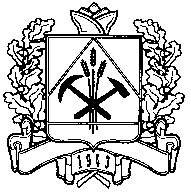 КОНТРОЛЬНО-СЧЕТНАЯ ПАЛАТАКемеровской области              		                                                650064,  г. Кемерово, пр. Советский, 60         от 16 мая 2016 г.                                                            тел./факс  36-49-53                                                                  Заключение по результатам внешней проверки годового отчета об исполненииобластного бюджета за 2015 год                                            Общие положенияЗаключение на годовой отчет об исполнении областного бюджета за 2015 год подготовлено в соответствии с нормами Бюджетного кодекса Российской Федерации, Налогового кодекса Российской Федерации, Гражданского кодекса Российской Федерации, Устава Кемеровской области, Закона Кемеровской области от 14 ноября . № 111-ОЗ «О бюджетном процессе в Кемеровской области», Законом Кемеровской области от 24 ноября . № 134-ОЗ «О межбюджетных отношениях в Кемеровской области» и иными нормативными правовыми актами Российской Федерации и Кемеровской области.Организацию исполнения и исполнение областного бюджета осуществляло главное финансовое управление Кемеровской области. Данная функция определена Законом Кемеровской области от 10.06.2004 № 32-ОЗ "Об установлении полномочий финансовых органов Кемеровской области" и Положением о главном финансовом управлении Кемеровской области, утвержденном Постановлением Коллегии Администрации Кемеровской области от 09.10.2007 № 283.В соответствии с требованиями ст. ст. 168, 215.1 Бюджетного кодекса Российской Федерации кассовое обслуживание бюджета осуществлялось органами федерального казначейства на основании Соглашения от 07.12.2010 года, заключенного между Управлением Федерального казначейства по Кемеровской области и Администрацией Кемеровской области о передаче отдельных функции по исполнению областного бюджета. По составу и полноте форм бюджетная отчетность представлена в объеме форм, предусмотренных ст. 264.1 Бюджетного кодекса Российской Федерации, в пределах срока, установленного ст. 264.4 Бюджетного кодекса Российской Федерации и ст. 12-1 Закона Кемеровской области от 14.11.2005 № 111-ОЗ "О бюджетном процессе в Кемеровской области" (с изменениями).Оценка исполнения бюджета по основным характеристикамСогласно данных бюджетной отчетности (ф. 0503117) поступления по  доходам в 2015 году исполнены в сумме 102 590 987,5 тыс. рублей, что по отношению к утвержденным бюджетным назначениям в сумме 104 243 639,7 тыс. рублей  составляет 98,4%.  	По сравнению с 2014 годом доходы областного бюджета увеличились на 7 013 336,0 тыс. рублей или на 7,3%.Расходы бюджета в Отчете об исполнении бюджета (ф. 0503117) показаны в сумме 108 187 824,9 тыс. рублей, что по отношению к утвержденным расходам бюджета в сумме 114 596 889,9 тыс. рублей составляет 94,4%.  Неисполненные бюджетные назначения составили 6 471 925,3 тыс. рублей (5,6%). В 2015 году расходы областного бюджета увеличились по отношению к 2014 году на 1 635 456,6 тыс. рублей или на 1,5%.	Результатом исполнения бюджета является дефицит областного бюджета в сумме 5 596 837,4 тыс. рублей (при запланированном объеме в сумме 10 353 250,2 тыс. рублей) или 7,1% от объема доходов областного бюджета без учета безвозмездных поступлений, что соответствует положениям пункта 2 статьи 92.1 Бюджетного кодекса Российской Федерации. При исполнении бюджета 2015 года обеспечено соблюдение принципа сбалансированности бюджета: объем, расходов в сумме 108 187 824,9 тыс. рублей соответствует суммарному объему доходов в сумме 102 590 987,5 тыс. рублей и поступлениям из источников финансирования дефицита бюджета в сумме 5 596 837,4 тыс. рублей.Формирование и исполнение доходной части областного бюджетаОбщая оценка исполнения доходной части областного бюджетаВ соответствии с Отчётом об исполнении бюджета Кемеровской области (ф. 0503117) доходы областного бюджета за 2015 год составили 102 590 987,5 тыс. рублей. К уровню 2014 года доходы увеличились на 7,3% (на 7 013 336,0 тыс. рублей.). Исполнение областного бюджета по доходам за 2015 год составило 98,4% по отношению к окончательно утверждённому Законом о бюджете объёму доходов в сумме 104 243 639,7 тыс. рублей (недополучено к плану 1 652 652,2 тыс. рублей).В течение 2015 года в Закон о бюджете 6 раз вносились изменения, в т.ч. в план по доходам. В результате первоначально утверждённый объём доходов областного бюджета был увеличен  на 15,8%  (на  14 246 354,4 тыс. рублей). Увеличение планового показателя в основном связано с повышением прогноза по налоговым и неналоговым доходам (исходя из фактических объёмов поступлений), а также с предоставлением в течение 2015 года дополнительных межбюджетных трансфертов из федерального бюджета по сравнению с первоначально учтёнными их значениями при подготовке в 2014 году проекта Закона об областном бюджете. В частности увеличение плана по налоговым доходам в течение 2015 года составило 6,85 млрд. рублей (на 9,9%), в том числе по налогу на прибыль организаций – на 4,3 млрд. рублей (на 22,3%), по налогу на добычу полезных ископаемых – на 0,9 млрд. рублей (на 30,8%). По неналоговым доходам план был повышен на 0,97 млрд. рублей (на 30,8%) в основном в связи с крупными разовыми поступлениями штрафов за нарушение природоохранного законодательства. Увеличение плана по межбюджетным трансфертам в течение 2015 года в общей сумме составило 5,5 млрд. рублей (на 37,4%) в основном  за счёт предоставления субсидий, субвенций и иных межбюджетных трансфертов, не учтённых в первоначально принятой редакции закона о бюджете. Также в течение 2015 года в плане по доходам областного бюджета было учтено запланированное предоставление безвозмездных поступлений от негосударственной некоммерческой организации «Фонд развития моногородов» на сумму 0,53 млрд. рублей. Анализ формирования и исполнения областного бюджета по видам доходов.Основные показатели исполнения доходной части областного бюджета на основании отчётности (ф. 0503117) приведены в таблице 1. Сведения о динамике и структуре доходов областного бюджета в 2014-2015 годах приведены в приложении к настоящему заключению.										      		 Таблица 1 Исполнение доходной части областного бюджета за 2015 года, тыс. рублейОбъём доходов областного бюджета от собственных источников составил в 2015 году 80 013 149,5 тыс. рублей, увеличившись к уровню 2014 года на 6,3% (на 4 768 488,5 тыс. рублей) в основном в связи с ростом в 2014 году поступлений по налогам на прибыль организаций, на имущество организаций и на добычу полезных ископаемых. При этом доля указанных доходов в общей сумме доходов областного бюджета уменьшилась с 78,7% в 2014 году до 78,0% в 2015 году в связи с более высокими темпами роста безвозмездных поступлений из федерального бюджета, а также безвозмездным поступлением средств из Фонда развития моногородов, источником наполнения которого являются субсидии из федерального бюджета. Налоговые доходы являются основным источником формирования доходной части областного бюджета. В 2015 году по налоговым доходам поступило 74 896 362,9 тыс. рублей, что составило 73,0% доходов областного бюджета (в 2014 году было 73,8%). По сравнению с 2014 годом налоговые доходы областного бюджета возросли на 6,2% (на 4 397 495,8 тыс. рублей). Окончательное утверждённое плановое задание по налоговым доходам было исполнено на 98,4%. Недополучено к плану 1 254 853,1 тыс. рублей в основном за счёт невыполнения планов по поступлениям налогов на доходы физических лиц и на прибыль организаций. Формирование доходной части областного бюджета осуществляется главным образом за счёт поступлений по трём налогам: на прибыль организаций, на доходы физических лиц и на имущество организаций. На их долю в 2015 году пришлось 59,1% всех доходов областного бюджета и 81,0% налоговых доходов (в 2014 году соответственно 60,1% и 81,5%). Налог на прибыль организаций является вторым по объёму источником формирования доходной базы областного бюджета. В 2015 году на него пришлось 22,5% всех доходов областного бюджета и 30,8% всех налоговых доходов (в 2014 году было соответственно 20,1% и 27,2%). Поступления по налогу на прибыль за 2015 год составили 23 067 574,0 тыс. рублей. Окончательное утверждённое плановое задание исполнено на 98,0% (недополучено 465 868,0 тыс. рублей). Исполнение первоначального плана составило 119,9%. По сравнению с 2014 годом доходы по налогу на прибыль возросли на 20,1% (на 3 860 665,2 тыс. рублей), что главным образом связано с увеличением прибыли предприятий угледобывающей промышленности.  Существенное увеличение прибыли по данным госстатистики в 2015 году произошло также и по предприятиям металлургического производства, однако это не привело к увеличению поступлений налога по этому виду деятельности, что может быть обусловлено особенностями расчёта налогооблагаемой прибыли (предприятия имеют право уменьшать налогооблагаемую прибыль на сумму полученных убытков прошлых лет). Следует отметить, что рост прибыльности угледобывающих и металлургических предприятий произошёл на фоне сохранившейся 2015 году тенденции снижения цен на мировых рынках угля и продукции чёрной металлургии. Улучшение финансовых показателей данных предприятий было достигнуто за счёт роста экспортной выручки, произошедшего благодаря существенной девальвации рубля (средний курс доллара США по итогам 2015 года был на 61,3% выше, чем в среднем по итогам 2014 года)5. Увеличению прибыльности в угольной отрасли также способствовало увеличение объёмов добычи и обогащения угля благодаря модернизации и вводу в строй новых высокопроизводительных предприятий. По данным отчётности ФНС РФ (форма 1-НОМ) увеличение поступлений в областной бюджет по налогу на прибыль в 2015 году к 2014 году по предприятиям, осуществляющим добычу угля произошло на 4 132,8 млн. рублей (почти в 2,2 раза). Это превышает общую сумму прироста доходов по данному налогу в 2015 году по всем видам экономической деятельности. Существенное по объёму увеличение поступлений налога на прибыль в 2015 году к 2014 году было обеспечено также предприятиями: оптовой торговли (прирост на 1 244,5 млн. рублей или на 48%); производства цветных металлов (прирост на 297,5 млн. рублей или в 5,1 раза); производства и распределения газообразного топлива (прирост на 286,0 млн. рублей или в 23 раза); строительства (прирост на 249,0 млн. рублей или на 54,2%); электроэнергетики (прирост на 245,2 млн. рублей или на 11,9%); химического производства (прирост на 231,4 млн. рублей или в 7,1 раза). Улучшению финансовых показателей предприятий оптовой торговли, цветной металлургии, химии во многом способствовала значительная девальвация рубля (крупнейшие предприятия данных видов деятельности - это экспортёры угля, алюминия, минеральных удобрений). Рост прибыльности электроэнергетики обусловлен снижением цен на уголь на фоне роста тарифов на электроэнергию.Ещё одним существенным фактором увеличения поступлений налога на прибыль в областной бюджет в 2015 году послужили значительные объёмы авансовых платежей (переплат). Наиболее негативное влияние на доходы областного бюджета по налогу на прибыль организаций оказало сокращение поступлений налога в 2015 году к 2014 году по предприятиям: финансового посредничества (банки и другие финансовые организации) (снижение на 1 449,9 млн. рублей или на 71,6%); чёрной металлургии (снижение на 1 321,0 млн. рублей или на 34,3%); транспорта и связи (снижение на 316,9 млн. рублей или на 26,3%). Фактически предприятия перечисленных видов экономической деятельности являются наиболее пострадавшими от наблюдаемых в последние 2 года кризисных явлений в экономике  (снижение реальных доходов населения, ограничение доступности финансовых ресурсов, рост стоимости импортного оборудования и займов в валюте вследствие девальвации рубля, падение спроса и цен на металлопродукцию и др.). Необходимо отметить, что удельный вес предприятий угольной промышленности и металлургии в формировании доходов областного бюджета по налогу на прибыль организаций увеличился с 39,5% в 2014 году до 46,4% в 2015 году, причём на угольную промышленность в 2015 году пришлось 33,3% всех поступлений налога на прибыль. Это обуславливает высокий риск для сохранения достигнутого уровня доходов областного бюджета по налогу на прибыль, особенно если учесть, что прибыльность угольных и металлургических предприятий практически полностью зависит от параметров обменного курса рубля к мировым валютам.Налог на доходы физических лиц в 2015 году являлся крупнейшим источником формирования доходной части областного бюджета. Платежи по данному налогу обеспечили в отчётном году 26,5% всех доходов областного бюджета и 36,3% всех налоговых доходов (в 2014 году было соответственно 30,7% и 41,6%).Поступления по НДФЛ за 2015 год составили 27 187 359,9 тыс. рублей. Окончательное утверждённое плановое задание исполнено на 96,9% (недополучено 869 630,1 тыс. рублей). В течение 2015 года план по данному налогу не изменялся. По сравнению с 2014 годом поступления по НДФЛ сократились на 7,4% (на 2 173 567,9 тыс. рублей). Снижение поступлений обусловлено сокращением  объёма разовых (нерегулярных) платежей, а также низкими темпами роста фонда оплаты труда в условиях экономического кризиса.Так, объём поступлений налога с доходов, полученных физическими лицами в соответствии со ст. 228 НК РФ (нерегулярные доходы от продаж собственности, выигрышей и т.п.), в 2015 году сократился на 2 016 051,6 тыс. рублей или на 71,6% (в 2014 году поступило более 2,3 млрд. рублей крупных разовых платежей с доходов от продажи пакетов акций, с дивидендов и др.).Ухудшение экономической ситуации в 2014-2015 годах оказало негативное влияние на динамику доходов населения области, в том числе на темпы роста фонда оплаты труда, составляющего основную часть налогооблагаемой базы по НДФЛ. Увеличение среднемесячной заработной платы в Кемеровской области в 2015 году к 2014 году составило всего 5,3% при годовой инфляции 14,6% (год к году). При этом численность занятых в организациях (включая субъекты малого предпринимательства) в 2015 году к 2014 году уменьшилась на 4%. В результате прирост фонда оплаты труда по Кемеровской области в 2015 году к 2014 году  составил 1,2% (столь низкие темпы роста сохраняются второй год подряд).Также отрицательно влияет на поступления по НДФЛ продолжающийся в течение двух лет рост задолженности (за 2014 год – на 17,3%, за 2015 год – на 19,5%), которая на 1 января 2016 года достигла 663,7 млн. рублей в доле областного бюджета.Акцизы по подакцизным товарам в 2015 году обеспечили 5,3% доходов областного бюджета (7,3% налоговых доходов). Объём поступивших доходов по акцизам составил 5 449 596,4 тыс. рублей или 101,1% от окончательного утверждённого плана (дополнительно получено 57 162,4,0 тыс. рублей). Исполнение первоначального плана составило 118,5%. К уровню 2014 года доходы по акцизам сократились на 164 660,6 тыс. рублей или на 2,9%. Объём доходов по акцизам, напрямую зачисляемым в областной бюджет, в 2015 году составил 1 864 448,4 тыс. рублей (34,2% от общего объёма поступлений акцизов). Окончательно утверждённый план был исполнен на 101,2% (дополнительно получено 22 014,4 тыс. рублей). Первоначальный план выполнен на 93,6%. По сравнению с 2014 годом поступления напрямую зачисляемых в областной бюджет акцизов снизились на 16,8% (на 375 737,5 тыс. рублей).  Невыполнение первоначального плана и снижение поступлений к предыдущему году обусловлено существенным сокращением производства в Кемеровской области водки, на которую приходится основная часть напрямую поступающих в областной бюджет акцизов. Так, в 2015 году к уровню 2014 года выпуск водки в Кузбассе сократился на 18,7% (в 2014 году к 2013 году было снижение на 26,5%). Снижение собственного производства обусловлено поставками более дешёвой алкогольной продукции из других регионов, особенно из входящего в Таможенный союз Казахстана, где ставки акцизов существенно ниже, чем в России.Объём доходов областного бюджета по акцизам на нефтепродукты (поступают от уполномоченного органа УФК РФ  из общероссийского фонда перераспределения акцизов) в 2015 году составил 3 585 148,0 тыс. рублей (65,8% от общего объёма поступлений акцизов в областной бюджет).  Окончательно утверждённый план был исполнен на 101,0% (дополнительно получено 35 148,0 тыс. рублей). Первоначальный план был перевыполнен на 37,5% (на 977 891,0 тыс. рублей). По сравнению с 2014 годом поступления акцизов на нефтепродукты возросли на 6,3% (на 211 076,9 тыс. рублей). Прирост поступлений произошёл на фоне существенного снижения ставок акцизов на нефтепродукты к уровню 2014 года (на 27,6% - 46,5% по классам дизельного топлива, на 14,3% - 34,3% по классам автомобильного бензина). Рост доходов был обусловлен в основном увеличением норматива зачисления акцизов на нефтепродукты в общероссийский фонд перераспределения с 72% до 100%, из которого в бюджеты субъектов РФ должно было перераспределяться 90%, в местные бюджеты 10%, т.е. доля доходов направляемых в бюджеты субъектов РФ была увеличена на 25%. Это выше, чем произошедшее снижение на 14,3% ставки акциза по бензину 5 класса, на который приходится 80% поступлений по акцизам на автомобильный бензин. В результате в целом было достигнуто увеличение поступлений в областной бюджет доходов по акцизам на нефтепродукты (в 2015 году к 2014 году доходы по акцизам на автомобильный бензин возросли на 11,8% или на 260 673,4 тыс. рублей, а на дизтопливо снизились на 2,8% или на 35 489,3 тыс. рублей).Существенное отрицательное влияние на доходы по акцизам на нефтепродукты продолжали оказывать возвраты из бюджета доходов по  акцизам на прямогонный бензин и топливо печное бытовое, составившие за 2015 год 163 862,0 тыс. рублей (за 2014 год было 144 843,6 тыс. рублей).По налогу, взимаемому в связи с применением  упрощенной системы налогообложения за 2015 год в областной бюджет поступило 2 983 412,2 тыс. рублей (2,9% от всех доходов бюджета, 4% налоговых доходов). Окончательно утверждённое плановое задание выполнено на 101,1% (дополнительно получено 33 412,2 тыс. рублей). Первоначальный план был перевыполнен на 5,8% (на 163 412,2 тыс. рублей). К уровню 2014 года поступления по налогу увеличились на 9,3% (на 254 150,2 тыс. рублей). Объёмы и темпы роста поступлений по данному налогу в 2015 году существенно возросли по сравнению с предыдущими годами, несмотря на общее ухудшение экономической ситуации, сокращение реальных доходов населения и потребительского спроса. Это может быть связано с расширением использования налогоплательщиками упрощённой системы налогообложения, как более льготного режима налогообложения, что особенно актуально в условиях кризиса. Также это свидетельствует о том, что воздействие экономического кризиса на малый бизнес было менее существенным, чем прогнозировалось. Анализ отчётности ФНС РФ по форме 1-НОМ показал, что наибольший рост поступлений по специальным режимам налогообложения обеспечили предприятия торговли, причём в основном прирост произошёл по упрощённой системе налогообложения, так как поступления в местные бюджеты по единому налогу на вменённый доход в 2015 году незначительно сократились.  Налог на имущество организаций – третий по значимости источник поступлений собственных доходов в областной бюджет (10,1% всех доходов бюджета и 13,9% налоговых доходов за 2015 год). В отчётном году поступления  по  данному  налогу  составили  10 397 909,3 тыс. рублей, окончательный утверждённый план выполнен на 100,2%, первоначальный – на 105,2%. К 2014 году поступления увеличились на 16,6% (на 1 477 103,9 тыс. рублей). Существенный рост поступлений налога обеспечен несмотря на негативную динамику объёмов инвестиций в основной капитал в 2013-2015 годах. Одним из основных факторов увеличения поступлений по налогу на имущество является ввод в строй новых мощностей на угольных предприятиях, инвестирование в строительство которых активно осуществлялось в 2011-2014 годах. Поступления налога по угледобывающей промышленности в 2015 году к уровню 2014 года возросли на 1 083,3 млн. рублей (на 30,7%) и обеспечили 73,5% прироста всех поступлений по налогу на имущество организаций в областной бюджет. В то же время по большинству других видов промышленного производства наблюдается сокращение поступлений налога.Также увеличению поступлений налога имущество в 2015 году  способствовали следующие факторы:увеличение ставки налога с 0,7% в 2014 году до 1,0 % в 2015 году в отношении железнодорожных путей общего пользования, магистральных трубопроводов, линий энергопередачи, а также сооружений, являющихся неотъемлемой технологической частью указанных объектов в соответствии с Федеральным законом РФ от 29.11.2012 № 202-ФЗ (прирост поступлений к 2014 году по электроэнергетике составил 219,8 млн. рублей (57,6%), по железнодорожному транспорту – 200,5 млн. рублей (37,8%)); расширение Перечня объектов недвижимого имущества на 2015 год, в отношении которых налоговая база по налогу на имущество организаций определяется как кадастровая стоимость  в соответствии с Распоряжением Коллегии АКО от 29.12.2014 №868-р и увеличение предельной ставки налога с 1% в 2014 году до 1,5 % в 2015 году в отношении имущества, налоговая база по которому определяется как кадастровая стоимость в соответствии с Федеральным законом РФ от 02.11.2013 №307-ФЗ (прирост поступлений к 2014 году по виду деятельности «операции с недвижимым имуществом, аренда и предоставление услуг» составил 326,7 млн. рублей (49,8%)).Также как и по налогу на прибыль организаций ещё одним фактором увеличения поступлений налога на имущество организаций в областной бюджет в 2015 году послужили значительные объёмы авансовых платежей (переплат). По транспортному налогу поступления в областной бюджет за 2015 год составили 1 836 899,0 тыс. рублей, в том числе от организаций – 473 113,0 тыс. рублей, от физических лиц – 1 363 786,0 тыс. рублей. Окончательный утверждённый план исполнен на 100,0% (по организациям – на 101,6%, по физическим лицам – на 99,4%). Первоначальный план выполнен на 110,5% (по физическим лицам – выполнен на 113,9%, по организациям план в течение года не менялся). К уровню 2014 года поступления налога возросли на 14,5% или на 233 250,8 тыс. рублей (по организациям - на 9,3% или на 40 122,4 тыс. рублей, по физическим лицам - на 16,5% или на 193 128,3 тыс. рублей). Рост доходов был достигнут в основном за счёт увеличения в 2014 году количества находящихся в собственности граждан транспортных средств мощностью свыше 100 л.с., которые облагаются по более высоким ставкам транспортного налога. Отрицательное влияние на динамику поступлений транспортного налога оказывает существенный рост задолженности, которая по данным отчётности ФНС РФ увеличилась за 2015 год на 24,9% или на 233 873 тыс. рубле, а также рост числа физических лиц, пользующихся льготами, предоставленными законодательством Кемеровской области (за 2014 год увеличение произошло на 11,7% до 101,8 тыс. чел., а объём выпадающих доходов возрос на  16,8% до 77 253,0 тыс. рублей).В незначительных объёмах в областной бюджет поступает налог на игорный бизнес (с пунктов приема ставок букмекерских контор). За 2015 год доходы составили 2 854,3 тыс. рублей и увеличились к уровню 2014 года на 17,1% (на 415,8 тыс. рублей). Окончательный план исполнен на 118,9%.Налог на добычу полезных ископаемых (НДПИ) является ещё одним крупным источником налоговых поступлений в областной бюджет. В 2015 году на него пришлось 3,7% всех доходов и 5,1% налоговых доходов областного бюджета (в 2014 году было соответственно 3,1% и 4,2%). Объём поступлений НДПИ за 2015 год составил 3 790 477,4 тыс. рублей, в том числе в отношении добычи угля – 3 524 871,4 тыс. рублей (93,0%). Окончательный  утверждённый план выполнен на 99,2%, первоначальный - на 129,7% (в отношении добычи угля соответственно на 98,4% и 126,7%). К уровню 2014 года поступления налога возросли на 27,5% (на 817 344,7 тыс. рублей), в отношении добычи угля – на 30,1% (на 814 952,1 тыс. рублей). Увеличение поступлений НДПИ в отчётном году произошло впервые после трёхлетнего спада и было обусловлено в основном повышением среднегодовых расчётных ставок налога на тонну добытого угля. Также росту поступлений налога способствовали увеличение объёмов добычи угля в 2015 году к 2014 году на 3% и сокращение задолженности в целом по НДПИ в 2015 году на 17,7%. Отрицательное влияние на объём поступлений налога в 2015 году оказал рост суммы налогового вычета в отношении угля к уровню 2014 года на 30,9% (на 116 012 тыс. рублей) до 491 148 тыс. рублей. Поступления сборов за пользование объектами животного мира, а также за пользование объектами водных биологических ресурсов (по внутренним водным объектам) незначительны в доходах  областного бюджета (0,002%). За 2015 год по данным платежам соответственно поступило 1 761,1 тыс. рублей и 16,7 тыс. рублей. Окончательный план исполнен соответственно на 97,8% и 98,4%.Поступления государственной пошлины в областной бюджет за 2015 год составили 177 545,6 тыс. рублей (0,2% от суммы налоговых доходов). Окончательно утверждённое плановое задание исполнено на 102,0%, первоначальный план – перевыполнен на 49,8%. К уровню 2014 года поступления возросли почти в 2,1 раза (на 91 820,8 тыс. рублей) в основном в связи с тем, что с 1 января с 2015 года в соответствии с изменениями в БК РФ в бюджеты субъектов РФ стала зачисляться госпошлина за действия, связанные с лицензированием деятельности по управлению многоквартирными домами, а также госпошлина в доле 50 процентов за совершение федеральными органами исполнительной власти юридически значимых действий в случае подачи заявления или документов, необходимых для их совершения в многофункциональный центр. За 2015 год по данным видам госпошлины поступило в областной бюджет соответственно 15 140,0 тыс. рублей и 69 016,6 тыс. рублей. Также на увеличение доходов по госпошлине в 2015 году повлияло повышение с 1 января 2015 года в 1,5 раза ставок по большинству видов госпошлины, установленных главой 25.3 НК РФ.Поступления в областной бюджет в счёт погашения задолженности и перерасчётам по отменённым налогам и сборам незначительны и за 2015 год составили 499,1 тыс. рублей. К уровню 2014 года они возросли в 3,6 раза (на 361,5 тыс.рублей) в основном в связи с поступлением платежей в погашение задолженности по ранее отменённому налогу на пользователей автодорог. Общая сумма возможной к взысканию задолженности по налогам и сборам, собираемым на территории Кемеровской области в бюджеты всех уровней, согласно данным отчёта управления ФНС РФ по Кемеровской области по форме 4-НМ на 01.01.2016 составляла 16 138,5 млн. рублей (за 2015 год снизилась на 21,2% или 4 347,9 млн. рублей), из неё сумма недоимки – 10 816,8 млн. рублей (за 2015 год снизилась на 26,1% или 3 827,3 млн. рублей), урегулированной задолженности – 5 321,6 млн. рублей  (за 2015 год снизилась на 8,9% или 520,6 млн. рублей). Существенное общее сокращение задолженности в 2015 году главным образом связано со списанием задолженности по акцизам на спирт (на 01.01.2015 она составляла 3,7 млрд. рублей), а также со снижением задолженности по налогу на прибыль организаций на 938 млн. рублей (на 31,3%). Более двух третей задолженности (68,5% или 8 984,3 млн. рублей), а также недоимки (71,4% или 6 132,7 млн. рублей) приходится на НДС, зачисляемый в федеральный бюджет. По платежам, зачисляемым в областной бюджет, наибольшая задолженность на 01.01.2016 сложилась по налогу на прибыль организаций (1 768,2 млн. рублей), транспортному налогу (1 174,7 млн. рублей), НДФЛ (948,1 млн. рублей), НДПИ (978,0 млн. рублей) и налогу на имущество организаций (564,0 млн. рублей). Значительное увеличение задолженности за отчётный год наблюдалось по транспортному налогу (на 233,9 млн. рублей или на 24,9%), по налогу на имущество организаций (на 133,6 млн. рублей или на 31,1%) и по НДФЛ (на 154,8 млн. рублей или на 19,5%). Сокращение задолженности произошло по таким крупным источникам доходов как налог на прибыль организаций (на 919,9 млн. рублей или на 34,2%) и  НДПИ (на 209,0 млн. рублей или на 17,6%). Кроме того, в 2015 году сократилась задолженность по акцизам на 3 645,9 млн. рублей (на 96,8%) в связи со списанием задолженности ОАО «Спиртовый комбинат» (г. Мариинск) по акцизам на спирт по итогам завершения конкурсного производства и ликвидации предприятия (на 01.01.2015 задолженность составляла 3,7 млрд. рублей, из которых 1,85 млрд. рублей подлежало уплате в областной бюджет).Согласно расчётной оценке сумма наиболее ликвидной недоимки в части платежей в областной бюджет на 01.01.2016 года составляла порядка 1 930 млн. рублей и за 2015 год сократилась примерно на 22,5% или на 560 млн. рублей. Существенное сокращение ликвидной недоимки обусловлено её снижением по налогу на прибыль организаций на 64,3% (на 813,2 млн. рублей – до 452,2 млн. рублей). Из состава урегулированной задолженности в качестве условно-ликвидной можно выделить ещё порядка 410 млн. рублей задолженности, взыскиваемой судебными приставами. Таким образом, общая сумма резерва доходов областного бюджета за счёт погашения наиболее ликвидной задолженности по налогам на 01.01.2016 составляла порядка 2,3 млрд. рублей (на 01.01.2015 сумма аналогичных резервов оценивалась в 2,9 млрд. рублей).Неналоговые доходы в общих доходах областного бюджета в 2015 году составили 4,0% от всех доходов (в 2014 году было 3,7%, в 2013 году: 4,5%).Исполнение областного бюджета за 2015 год по неналоговым доходам составило 4 148 987,9 тыс. рублей (101,0% к окончательно утвержденному плану и 132,2% к первоначальному плану). Объем неналоговых доходов в 2015 году к уровню 2014 года увеличился на 18,1% (на 636 884,2 тыс. рублей).Следует отметить, что данное увеличение сложилось вследствие значительного прироста фактических поступлений по штрафам, санкциям и возмещению ущерба в 2015 году – в 2,1 раза (на 1 331 839,8 тыс. рублей) по сравнению с 2014 годом. Если исключить фактор прироста в 2015 году фактических поступлений по штрафам, санкциям и возмещению ущерба по сравнению с их первоначальным планом (прирост на 1 120 583,6 тыс. рублей), то скорректированная величина фактических поступлений неналоговых доходов в областной бюджет за 2015 год составит всего 3 028 404,3 тыс. рублей, что эквивалентно 3,0% всех доходов областного бюджета за 2015 год и 86,2% величины фактического поступления неналоговых доходов в 2014 году.Исполнение областного бюджета по основным видам неналоговых доходов сложилось следующим образом. Доходы от использования имущества, находящегося в государственной собственности в 2015 году обеспечили 4,8% неналоговых доходов областного бюджета (в 2014 году - 14,3%, в 2013 году – 42,3%). Исполнение областного бюджета за 2015 год по этому виду неналоговых доходов составило 197 483,2 тыс. рублей (99,9% к окончательно утвержденному плану, первоначальный план был исполнен всего на 56,3%). Величина фактических поступлений по данному виду доходов в 2015 году сократилась в 2,5 раза (на 305 858,9 тыс. рублей) к уровню 2014 года вследствие действия следующих факторов:1) Величина фактических поступлений по доходам в виде прибыли, приходящейся на доли в уставных (складочных) капиталах хозяйственных товариществ и обществ, или дивидендов по акциям, принадлежащим субъектам Российской Федерации, в 2015 году составила 14 177,9 тыс. рублей или 100,0% от окончательного плана (141,8% от первоначального плана) – сократилась на 36,7% по сравнению с 2014 годом. Это может быть объяснено ухудшением финансового положения предприятий.2) Величина фактических поступлений по процентам, полученным от предоставления бюджетных кредитов внутри страны за счет средств  бюджетов субъектов Российской Федерации, в 2015 году составила 39 950,2 тыс. рублей или 94,3% от окончательного плана (151,0% от первоначального плана) – сократилась на 16,2% по сравнению с 2014 годом. Это может быть объяснено исполнением части обязательств за декабрь 2015 года в январе 2016 года.3) Величина фактических поступлений по доходам, получаемым в виде арендной либо иной платы за передачу в возмездное пользование государственного и муниципального имущества (за исключением имущества бюджетных и автономных учреждений, а также имущества государственных и муниципальных унитарных предприятий, в том числе казенных), в 2015 году составила 140 688,1 тыс. рублей или 101,7% от окончательного плана (45,2% от первоначального плана) – сократилась в 3,0 раза по сравнению с 2014 годом. Это может быть объяснено изменением с 01.03.2015 методики исчисления размера аренды (в соответствии с Законом Российской Федерации от 23.06.2014  № 171-ФЗ  введено ограничение величины арендной платы за землю для недропользователей в размере 2% от кадастровой стоимости земли). 4) Величина фактических поступлений по доходам от перечисления части прибыли, остающейся после уплаты налогов и иных обязательных платежей государственных унитарных предприятий субъектов Российской Федерации, в 2015 году составила 2 667,0 тыс. рублей или 100,0% от окончательного плана (76,2% от первоначального плана) – сократилась на 39,2% по сравнению с 2014 годом. Это также может быть объяснено ухудшением финансового положения предприятий.Следует отметить значительную дебиторскую задолженность по доходам от использования имущества, находящегося в государственной собственности. В целом задолженность на 01.01.2016 составила 52 168,2 тыс. рублей – выросла на 69,8% (на 21 450,7 тыс. рублей) по сравнению с 2014 годом. В основном прирост обусловлен увеличением задолженности по арендной плате за земельные участки, находящиеся в собственности Кемеровской области, которая на 01.01.2016 года составила 27 180,4 тыс. рублей – увеличилась в 3,4 раза (на 19 173,3 тыс. рублей) по сравнению с 2014 годом.Задолженность от сдачи в аренду имущества, находящегося в оперативном управлении органов государственной власти Кемеровской области и созданных ими государственных учреждений на 01.01.2016 года составила 10 864,2 тыс. рублей – это превышает весь объем доходов областного бюджета от аренды указанного имущества за 2015 год. По сравнению с 2014 годом задолженность выросла на 5,8% (на 597,5 тыс. рублей).Задолженность по доходам от операций с финансовыми активами на 01.01.2016 составила 10 000,0 тыс. рублей (столько же на 01.01.2015) – представляет собой долг находящегося в стадии банкротства ГП КО «ЖКХ» по перечислению в бюджет средств, вырученных предприятием от реализации пакета акций ОАО «Автодор».Доходы по платежам при пользовании природными ресурсами в 2015 году обеспечили 25,3% неналоговых доходов областного бюджета (в 2014 году – 29,5%, в 2013 году – 26,6%). Исполнение областного бюджета за 2015 год по этому виду неналоговых доходов составило 1 049 506,1 тыс. рублей (105,3% к окончательно утвержденному плану и 117,4% к первоначальному плану). Величина фактических поступлений по данному виду доходов в 2015 году увеличилась на 1,4% (на 14 734,1 тыс. рублей) к уровню 2014 года вследствие действия следующих факторов:1) Величина фактических поступлений платы за негативное воздействие на окружающую среду в 2015 году составила 435 141,1 тыс. рублей или 100,0% от окончательного плана (95,0% от первоначального плана) – сократилась на 9,8% по сравнению с 2014 годом. Это может быть объяснено уменьшением поступлений за сверхлимитное размещение отходов производства.В соответствии с Постановлением Правительства Российской Федерации от 19.11.2014 № 1219 «О коэффициентах к нормативам платы за выбросы в атмосферный воздух загрязняющих веществ стационарными и передвижными источниками, сбросы загрязняющих веществ в поверхностные и подземные водные объекты, в том числе через централизованные системы водоотведения, размещение отходов производства и потребления» предусмотрены коэффициенты 2,45 и 1,98 (в 2014 году: 2,33 и 1,89). Это могло бы обеспечить увеличение поступлений платы за негативное воздействие на окружающую среду в 2015 году на 4,76%...5,15% по сравнению с 2014 годом. Однако фактические поступления платы в областной бюджет в 2015 году показали следующую динамику:-	плата за выбросы загрязняющих веществ в атмосферный воздух стационарными объектами – выросла на 3,5% по сравнению с 2014 годом;-	плата за выбросы загрязняющих веществ в атмосферный воздух передвижными объектами – сократилась в 1,6 раза по сравнению с 2014 годом;-	плата за сбросы загрязняющих веществ в водные объекты – уменьшилась на 13,6% по сравнению с 2014 годом;-	плата за размещение отходов производства и потребления – уменьшилась на 11,8% по сравнению с 2014 годом.2) Величина фактических поступлений платежей при пользовании недрами в 2015 году составила 10866,1 тыс. рублей или 94,7% от окончательного плана (93,2% от первоначального плана) – увеличилась на 55,4% по сравнению с 2014 годом. Это может быть объяснено увеличением количества проведенных аукционов на право пользования участками недр общераспространенных полезных ископаемых и размеров разовых платежей, которые определяются по результатам проведения аукциона.3) Величина фактических поступлений платы за использование лесов, расположенных на землях лесного фонда, в 2015 году составила 603 498,9 тыс. рублей или 109,8% от окончательного плана (142,2% от первоначального плана) – увеличилась на 10,6% по сравнению с 2014 годом. Это может быть объяснено увеличением количества договоров аренды лесных участков.Также, в соответствии с Постановлением Правительства Российской Федерации от 17.09.2014 № 947 «О коэффициентах к ставкам платы за единицу объема лесных ресурсов и ставкам платы за единицу площади лесного участка находящегося в федеральной собственности» были установлены коэффициенты на 2015 год: 1,37 и 1,19 (в 2014 году: 1,3 и 1,13). Это обеспечило увеличение поступлений платы за использование лесов, расположенных на землях лесного фонда в 2015 году на 5,31%...5,38% по сравнению с 2014 годом.Доходы от оказания платных услуг и компенсации затрат государства в 2015 году обеспечили 5,2% неналоговых доходов областного бюджета (в 2014 году – 2,6%, в 2013 году – 3,2%). Исполнение областного бюджета за 2015 год по этому виду неналоговых доходов составило 214 270,3 тыс. рублей (102,1% к окончательно утвержденному плану и 134,2% к первоначальному плану). Объем данного вида доходов в 2015 году к уровню 2014 года вырос в 2,3 раза (на 121 825,1 тыс. рублей). Это может быть объяснено увеличением количества оказываемых платных услуг.Доходы от продажи материальных и нематериальных  активов в 2015 году обеспечили 2,6% неналоговых доходов областного бюджета (в 2014 году -  18,1%, в 2013 году – 10,2%). Исполнение областного бюджета за 2014 год по этому виду неналоговых доходов составило 108 919,3 тыс. рублей (106,8% к окончательно утвержденному плану и всего 38,9% от первоначального плана). Объем данного вида доходов в 2015 году к уровню 2014 года сократился в 5,8 раза (на  527 201,2 тыс. рублей). Это может быть объяснено ухудшением финансового положения потенциальных покупателей.Первоначально планировались поступления по данному виду неналоговых доходов в областной бюджет в 2015 году в размере 280 000,0 тыс. рублей или 2,3 раза меньше величины фактических поступлений в 2014 году. В течение 2015 года первоначальный план поступлений по данному виду неналоговых доходов был уменьшен в 2,7 раза (на 177 999,0 тыс. рублей) – в основном вследствие уменьшения в 5,9 раз первоначального плана поступлений доходов от реализации имущества, находящегося в собственности субъектов Российской Федерации.Административные платежи и сборы в 2015 году обеспечили 0,3% неналоговых доходов областного бюджета (в 2014 году – 0,3%, в 2013 году – 0,1%). Исполнение областного бюджета за 2015 год по этому виду неналоговых доходов составило 10 649,8 тыс. рублей (93,1% к окончательно утвержденному плану и 93,1% к первоначальному плану). Объем данного вида доходов в 2015 году к уровню 2014 года увеличился на 1,3% (на 138,2 тыс. рублей). Неисполнение плана по данному виду доходов в 2015 году на 6,9% при росте фактических поступлений по этому виду доходов в 2015 году по сравнению с 2014 годом может быть объяснено недостаточно тщательным планированием поступлений по данному виду доходов.Доходы областного бюджета по штрафам, санкциям, возмещению ущерба в 2015 году обеспечили 61,8% неналоговых доходов областного бюджета (в 2014 году – 35,0%, в 2013 году – 17,5%). Исполнение областного бюджета за 2015 год по этому виду неналоговых доходов составило 2 562 139,6 тыс. рублей (99,2% к окончательно утвержденному плану и в 1,8 раза больше первоначального плана). Объем данного вида доходов в 2015 году к уровню 2014 года увеличился в 2,1 раза (на 1 331 839,8 тыс. рублей).Значительный рост доходов обусловлен увеличением прочих поступлений от денежных взысканий (штрафов) и иных сумм в возмещение ущерба, зачисляемых в бюджеты субъектов Российской Федерации – в 2015 году фактически поступило в 174 раза больше первоначального плана – вследствие непрогнозируемого нерегулярного поступления платежа (за нарушение природоохранного законодательства Российской Федерации) от одной крупной организации.Если устранить действие данного фактора, то скорректированная величина поступлений по штрафам, санкциям и возмещению ущерба в областной бюджет в 2015 году увеличилась всего на 10,2% по сравнению с 2014 годом – это свидетельствует об ослаблении действия  фактора нормативного роста величины штрафов.Прочие неналоговые доходы в 2015 году обеспечили 0,15% неналоговых доходов областного бюджета (в 2014 году – 0,13%, в 2013 году – 0,04%). Исполнение областного бюджета за 2015 год по этому виду неналоговых доходов составило 6 019,7 тыс. рублей (103,4% к окончательно утвержденному плану и в 8,4 раза больше первоначального плана). Объем данного вида доходов в 2015 году увеличился на 30,5% (на 1 407,0 тыс. рублей) к уровню 2014 года. Это может быть объяснено увеличением поступлений по прочим неналоговым доходам от юридических лиц за использование лизинговых автобусов.Безвозмездные поступления в доходах областного бюджета в 2015 году составили 23,0% от всех доходов (в 2014 году – 22,6%, в 2013 году было 20,0%). Исполнение областного бюджета за 2015 год по безвозмездным поступлениям составило 23 545 636,8 тыс. рублей (98,2% к окончательному утвержденному плану и на 34,1% больше первоначального плана). Объем данных доходов в 2015 году увеличился на 9,2% (на 1 978 956,0 тыс. рублей) к уровню 2014 года.Безвозмездные поступления от других бюджетов бюджетной системы РФ  в 2014 году обеспечили 85,2% всех безвозмездных поступлений в областной бюджет (в 2014 году – 87,5%, в 2013 году – 83,8%). Исполнение областного бюджета за 2015 год по этому виду безвозмездных поступлений составило 20 068 651,0 тыс. рублей (98,9% к окончательно утвержденному плану и 135,8% к первоначальному плану). Объем данного вида доходов в 2015 году вырос на 9,2% (на 1 208 031,2 тыс. рублей) к уровню 2014 года.Доходы областного бюджета по безвозмездным поступлениям от бюджетов других уровней сформировались за 2015 год следующим образом.Дотации из федерального бюджета в областной бюджет в 2015 году составили 22,5% безвозмездных поступлений. Исполнение областного бюджета за 2015 год по этому виду поступлений составило 5 289 242,2 тыс. рублей (100,0% к окончательно утвержденному плану и 103,4% к первоначальному плану). Объем данного вида доходов в 2015 году увеличился на 3,6% (на 182 096,5 тыс. рублей) к уровню 2014 года.Отклонение сложилось в результате действия следующих факторов. В 2015 году дотация областному бюджету на выравнивание бюджетной обеспеченности составила 3 737 659,3 тыс. рублей – в 2,1 раза (на 1 962 308,6 тыс. рублей) больше по сравнению с 2014 годом. Дотация областному бюджету на поддержку мер по обеспечению сбалансированности бюджетов в 2015 году составила 1 551 582,9 тыс. рублей – 2,1 раза (на 1 780 212,1 тыс. рублей) меньше по сравнению с 2014 годом.Субсидии в областной бюджет в 2015 году составили 21,9% безвозмездных поступлений. Исполнение областного бюджета за 2015 год по этому виду поступлений составило 5 155 994,3 тыс. рублей (97,5% к окончательно утвержденному плану и в 2,4 раза больше первоначального плана). Объем данного вида доходов в 2015 году увеличился на 11,9% (на 548 091,6 тыс. рублей) к уровню 2014 года.Всего в 2015 году в областной бюджет были предоставлены 38 разных видов субсидий, в том числе 10 новых видов субсидий на общую сумму 482 457,9 тыс. рублей (9,4% от общего объема субсидий в 2015 году). По сравнению с 2014 годом, в отчетном году перестали предоставляться 11 видов субсидий (в 2014 году по ним было предоставлено 592 852,4 тыс. рублей).Наиболее крупной в 2015 году являлась величина субсидии на софинансирование капитальных вложений в объекты государственной (муниципальной) собственности – 1 691 477,8 тыс. рублей (32,8% от общего объема субсидий в 2015 году). По сравнению с 2014 годом величина этой субсидии выросла в 1,9 раза (на 809 677,8 тыс. рублей).Субвенции в областной бюджет в 2015 году составили 26,1% безвозмездных поступлений. Исполнение областного бюджета за 2015 год по этому виду поступлений составило 6 153 560,0 тыс. рублей (99,3% к окончательно утвержденному плану и 117,8% к первоначальному плану). Объем данного вида доходов в 2015 году увеличился на 5,2% (на 306 491,6 тыс. рублей) к уровню 2014 года.В отчетном году 75,7% всего объема субвенций пришлось на 3 (из 16) вида субвенций, которые показали следующую динамику:-	субвенции на оплату жилищно-коммунальных услуг отдельным категориям граждан составили 1 484 821,6 тыс. рублей – сократились на 4,5% (на 69 718,7 тыс. рублей) к уровню 2014 года;-	субвенции на реализацию полномочий Российской Федерации по осуществлению социальных выплат безработным гражданам составили 1 606 811,0 тыс. рублей – выросли на 23,1% (на 301 198,1 тыс. рублей) к уровню 2014 года;-	субвенции на выплату государственных пособий лицам, не подлежащим обязательному социальному страхованию на случай временной нетрудоспособности и в связи с материнством, и лицам, уволенным в связи с ликвидацией организаций (прекращением деятельности, полномочий физическими лицами) составили 1 566 760,7 тыс. рублей – увеличились на 4,1% (на 62 015,9 тыс. рублей) к уровню 2014 года.В целом прирост по этим трем видам субвенций в отчетном году составил 293495,3 тыс. рублей к уровню 2014 года, что на 95,8% обеспечило прирост общей величины субвенций в областной бюджет за этот период.Доходы по статье «Иные межбюджетные трансферты» в 2015 году составили 14,7% от величины безвозмездных поступлений. Исполнение областного бюджета за 2015 год по этому виду поступлений составило 3 469 854,5 тыс. рублей (98,3% к окончательно утвержденному плану и в 1,5 раза больше первоначального плана). Объем данного вида доходов в 2015 году увеличился на 5,2%  (на 171 351,5 тыс. рублей) к уровню 2014 года.В 2015 году величина иных межбюджетных трансфертов по КБК 2 02 04999 «Прочие межбюджетные трансферты, передаваемые бюджетам» сократилась в 10,5 раз (на 1 318 199,4 тыс. рублей) по сравнению с 2014 годом. При этом в отчетном году в областной бюджет поступили 3 новых вида иных межбюджетных трансфертов (на финансовое обеспечение дорожной деятельности, на реализацию мероприятий региональных программ в сфере дорожного хозяйства в сфере дорожного хозяйства по решениям Правительства Российской Федерации, в целях улучшения лекарственного обеспечения граждан) на общую сумму 1 367 097,3 тыс. рублей, что составило 39,4% от общего объема иных межбюджетных трансфертов, поступивших в областной бюджет в 2015 году.Безвозмездные поступления от государственных (муниципальных) организаций в 2015 году обеспечили 8,7% всех безвозмездных поступлений в областной бюджет (в 2014 году – 8,2%, в 2013 году – 12,6%). Исполнение областного бюджета за 2015 год по этому виду безвозмездных поступлений составило 2 037 572,6 тыс. рублей (101,7% к окончательно утвержденному плану и 114,3% к первоначальному плану). Объем данного вида платежей в 2015 году к уровню 2014 года увеличился на 14,6% (на 259 614,8 тыс. рублей). Почти весь объем (99,0%) данных доходов в отчетном году составили средства, полученные от государственной корпорации - Фонда содействия реформированию жилищно-коммунального хозяйства – на обеспечение мероприятий по переселению граждан из аварийного жилищного фонда.Безвозмездные поступления от негосударственных организаций в 2015 году обеспечили 2,0% всех безвозмездных поступлений в областной бюджет. Исполнение областного бюджета за 2015 год по этому виду безвозмездных поступлений составило 468 147,1 тыс. рублей (87,9% к окончательно утвержденному плану). Первоначально этот вид доходов не планировался, в 2014 году - отсутствовал. Весь объем данных доходов составили средства, полученные от некоммерческой организации «Фонд развития моногородов» на строительство и (или) реконструкцию объектов инфраструктуры, находящихся в государственной (муниципальной) собственности, в целях реализации инвестиционных проектов, направленных на модернизацию экономики моногородов с наиболее сложным социально-экономическим положением.Прочие безвозмездные поступления (спонсорская помощь, пожертвования  от хозяйственных обществ и частных лиц) в 2015 году обеспечили 4,1% всех безвозмездных поступлений в областной бюджет (в 2014 году – 5,7%, в 2013 году – 6,1%). Исполнение областного бюджета за 2015 год по этому виду безвозмездных поступлений составило 967 798,7 тыс. рублей (84,2% к окончательно утвержденному плану и 96,5% к первоначальному плану). Объем данного вида доходов в 2015 году к уровню 2014 года сократился в 1,3 раза (на 265 891,5 тыс. рублей). Значительное невыполнение окончательного плана по данному виду доходов может свидетельствовать о недостаточно тщательном планировании (первоначальный план был значительно увеличен в течение 2015 года – на 14,7%, тем не менее, оказался выполненным всего на 96,5%).Доходы бюджетов бюджетной системы РФ от возврата бюджетами бюджетной системы РФ и организациями остатков субсидий, субвенций и иных межбюджетных трансфертов, имеющих целевое назначение, прошлых лет в 2015 году составили 0,3% всех безвозмездных поступлений в областной бюджет (в  2014 году – 0,4%, в 2013 году – 0,4%). Исполнение областного бюджета за 2015 год по этому виду безвозмездных поступлений составило 69 900,2 тыс. рублей, что в 1,4 раза (на 26 823,3 тыс. рублей) меньше чем в 2014 году (объем возвращенных неосвоенных бюджетополучателями по итогам 2014 года целевых финансовых ресурсов в отчетном году уменьшился).Возврат остатков субсидий, субвенций и иных межбюджетных трансфертов, имеющих целевое назначение, прошлых лет в 2015 году составил отрицательную сумму в размере -66 432,8 тыс. рублей (-0,3% от всех безвозмездных поступлений в областной бюджет). Абсолютная величина возврата остатков в 2015 году к уровню 2014 года сократилась в 6,1 раза (на 335 877,7 тыс. рублей) – в отчетном году уменьшился объем возвращенных в федеральный бюджет целевых финансовых ресурсов не использованных в 2014 году.Исполнение расходной части областного бюджетаЗаконом о бюджете (с учетом всех изменений) утвержден общий объем расходов областного бюджета в размере 114 596 889,9 тыс. рублей. Уточненные расходы сводной бюджетной росписи составили 114 659 750,2 тыс. рублей.В 2015 году областной бюджет исполнен по расходам в сумме 108 187 824,9 тыс. рублей или на 94,4 % от уточненных бюджетной росписью годовых назначений. Общая сумма неисполненных бюджетных назначений в 2015 году составила 6 471 925,3 тыс. рублей (5,6%). Наибольший объем неисполненных назначений сложился при кассовом исполнении расходов по разделу 04 «Национальная экономика» 2 024 513,2 тыс. рублей (14,3%).   По сравнению с 2014 годом расходы бюджета увеличились на 1 635 456,6 тыс. рублей или на 1,5 %. Информация об исполнении расходной части областного бюджета за 2015 год в разрезе разделов бюджетной классификации приведена в таблице 2.							    	     Таблица 2 (тыс. руб.)В структуре расходов более 65% или 70 309 913,1 тыс. рублей использовано на образование (раздел 07), здравоохранение (09) и социальную политику (10), что свидетельствует о социальной направленности бюджета.Расходы по разделу 01 «Общегосударственные вопросы»Бюджетные назначения по разделу 01 «Общегосударственные вопросы» утверждены на 2015 год в сумме 2 571 675,9 тыс. рублей, что на 113 269,4 тыс. рублей больше, чем было утверждено по разделу 01 в 2014 году (+ 4,6%). Фактически по разделу 01 в 2015 году использовано 2 300 888,0 тыс. рублей, что соответствует уровню расходов в 2014 году.  Исполнение составило 89,5 % от планового показателя.В структуре расходной части бюджета доля расходов по разделу 01 составляла 2,1%, что также соответствовало структуре расходов 2014 года.     Расходы по подразделу 02 «Функционирование высшего должностного лица субъекта Российской федерации и муниципального образования» утверждены в объеме 2 447,0 тыс. рублей что на 92,0 тыс. рублей меньше, чем планировалось в 2014 году. Фактические расходы составили 2 410,9 тыс. рублей или 98,5% от утвержденных ассигнований.По подразделу 03 «Функционирование представительных органов государственной власти и представительных органов муниципальных образований» на 2015 год предусматривалось 93 426,0 тыс. рублей, что на 4 231,0 тыс. рублей меньше по сравнению с 2014 годом. Фактически на содержание органов законодательной власти использовано 90 767,2 тыс. рублей или 97,2% от утвержденного законом объема средств.Расходы на функционирование высших исполнительных органов государственной власти субъектов Российской Федерации (подраздел 04) утверждены к использованию в объеме предшествующего года, а фактически исполнены в сумме 282 127,0 тыс. рублей, что на 14 427,3 тыс. рублей или на 4,9% меньше, чем в 2014 году. По подразделу 05 «Судебная система» предусматривалось использовать 283 059,5 тыс. рублей. Фактически израсходовано 240 543,7 тыс. рублей, что меньше на 42 515,8 тыс. рублей от утвержденного на 2015 год объема средств и на 20 303,2 тыс. рублей от фактических расходов по подразделу 04 в 2014 году. Расходы на обеспечение деятельности финансовых, налоговых и таможенных органов и органов финансового надзора (подраздел 06) исполнены в объеме 511 379,9 тыс. рублей, что на 38 758,9 тыс. рублей меньше, чем утверждено законом на 2015 год (- 7,0%).По подразделу 11 «Резервные фонды» Законом о бюджете на 2015 год утверждены бюджетные ассигнования в сумме 80 000,0 тыс. рублей. Резервный фонд Коллегии Администрации Кемеровской области за 2015 год исполнен в сумме 55 074,1 тыс. рублей или 68,8% годового объема.  Доля резервного фонда в общих расходах бюджета не превышает установленный п. 3 ст. 81 Бюджетного кодекса Российской Федерации предел в размере 3%.	Расходы по подразделу 13 «Другие общегосударственные вопросы» в структуре раздела 01 «Общегосударственные расходы» составляют 44,8%. Планировалось произвести расходов в объеме 1 152 311,0 тыс. рублей, фактическое исполнение составило 1 019 912,4 тыс. рублей или 88,5 %.	Предусмотренные Законом о бюджете расходы по разделу 02 «Национальная оборона» в сумме 36 079,4 тыс. рублей использованы на осуществление первичного воинского учета на территориях, где отсутствуют военные комиссариаты в сумме 35 629,2 тыс. рублей или 98,8%.Расходы по разделу 03 «Национальная безопасность и правоохранительная деятельность»В 2015 году расходы по разделу 03 «Национальная безопасность и правоохранительная деятельность» планировались в сумме 398 455,9 тыс. рублей, фактические расходы составили 361 821,4 тыс. рублей, что на 56 154,1 тыс. рублей меньше, чем в 2014 году (- 13,4%).Бюджетные ассигнования по разделу 03 освоены в объеме 90,8%. В структуре расходной части бюджета расходы по разделу 03 составляют 0,3%.Расходы по разделу 03 характеризуются следующими показателями:      Таблица 3 (тыс. руб.)В структуре расходов раздела 03 основные направления расходов предусмотрены на защиту населения и территорий от последствий чрезвычайных ситуаций природного и техногенного характера, а также на обеспечение пожарной безопасности.Расходы по подразделу 09 «Защита населения и территории от последствий чрезвычайных ситуаций природного и техногенного характера, гражданская оборона» планировались в сумме 188 854,9 тыс. рублей, а исполнены в сумме 171 199,2 тыс. рублей или 90,7 %. На обеспечение пожарной безопасности по подразделу 10 утверждено 170 303,5 тыс. рублей, что на 7 369,9 тыс. рублей меньше, чем планировалось в 2014 году. Исполнено 156 230,9 тыс. рублей или 91,7 %.Расходы по подразделу 11 «Миграционная политика» исполнены в сумме 18 326,3 тыс. рублей, что соответствует уровню прошлого года.Расходы по разделу 04 «Национальная экономика»В целом расходы по разделу 04 «Национальная экономика» по данным формы № 0503117 «Отчет об исполнении бюджета» к годовому отчету об исполнении областного бюджета за 2015 год произведены в сумме 12 144 781,3 тыс. рублей при плановом показателе 14 169 294,5 тыс. рублей или 85,7% от бюджетных назначений. Доля расходов по разделу 04 занимает 12,4% от всех расходов бюджета, но доля неисполненных ассигнований по разделу 04 в общих расходах бюджета составляет 31,3% или 2 024 513,2 тыс. рублей. К уровню прошлого года объем кассовых расходов по разделу увеличился на 26,8%.Основным исполнителем расходов по подразделам 04 «Воспроизводство минерально-сырьевой базы» и 06 «Водное хозяйство» являлся департамент природных ресурсов и экологии Кемеровской области. Анализ бюджетной отчетности департамента за 2015 год показал, что в целом расходы по указанным выше подразделам уменьшились по сравнению с расходами в 2014 году на 15,7%. Дебиторская задолженность департамента в течении 2015 года увеличилась в 3,6 раза и на 01.01.2016 составила 6 511,2 тыс. рублей, из них 6 187,0 тыс. рублей задолженность недобросовестных водопользователей и нарушителей водного законодательства (95,0%). Высокий рост дебиторской задолженности свидетельствует о недостаточно эффективной работе департамента по взысканию штрафных санкций с водопользователей и, соответственно, потерям областного бюджета.	  Аналогично, в департаменте лесного комплекса Кемеровской области, который являлся главным администратором бюджетных средств по подразделу 07 «Лесное хозяйство», общая сумма дебиторской задолженности на конец отчетного периода увеличилась на 37 896,6 тыс. рублей и составила 119 959,7 тыс. рублей (+ 46,2%). Практически вся дебиторская задолженность (111 673,2 тыс. рублей или 93,1%) сформировалась из недоимки по плате за использование лесов. В течение 2015 г. сумма просроченной дебиторской задолженности возросла с нуля до 119 911,4 тыс. рублей.В департаменте по чрезвычайным ситуациям Кемеровской области за 2015 год дебиторская задолженность выросла на 26,8% и составила 2 368,4 тыс. рублей, из них 1 933,9 тыс. рублей (81,7%) задолженность за оказанные услуги по договорам на обслуживание опасных производственных объектов, а также за оказанную спасателями помощь пострадавшим на горнолыжных курортах Кузбасса. Из всей суммы дебиторской задолженности на 01.01.2016 практически четверть (541,6 тыс. рублей) являлась просроченной. При этом, на конец отчетного периода на забалансовом счете числилось 1 063,6 тыс. рублей как задолженность неплатежеспособных дебиторов, которая подлежит списанию. Расходы областного бюджета по подразделу 08 «Транспорт» исполнены в объеме 1 382 701,9 тыс. рублей или 93,5% от планового показателя – 1 494 631,8 тыс. рублей. Все ассигнования по подразделу 08 направлены на реализацию задач Государственной программы Кемеровской области «Оптимизация развития транспорта и связи Кузбасса» на 2014-2018 годы». Основная доля расходов по разделу 04 «Национальная экономика» составляет подраздел 09 «Дорожное хозяйство» (57,4%), расходы которого составили 8 135 831,7 тыс. рублей, кассовое исполнение – 6 757 800,9 тыс. рублей, % исполнения – 83,1. Доля неисполненных ассигнований по подразделу 09 в расходах раздела 04 «Национальная экономика» составляет 68,1% или 1 378 030,8 тыс. рублей.Анализ и структура исполнения расходов областного бюджета по разделу 04 «Национальная экономика» подразделу 09 «Дорожное хозяйство» (форма № 0503117) представлена в таблице 4.     Таблица 4 (тыс. руб.)Бюджетные ассигнования, утвержденные Законом об областном бюджете (в редакции от 28.12.2015 № 128-ОЗ) по разделу 04 «Национальная экономика» на 2015 год составили 14 162 757,7 тыс. рублей, по ф. № 0503117 годовой отчетности – 14 169 294,5 тыс. рублей. Отклонение в сумме 6 536,9 тыс. рублей обусловлено поступлением в конце 2015 года средств от НО «Фонд развития моногородов» с направлением по коду БК 897 0412 033 0001 522 251 на реализацию мероприятий по строительству и реконструкции объектов и систем водоснабжения и водоотведения, предусмотренных подпрограммой «Модернизация экономики моногородов» ГП КО «Экономическое развитие и инновационная экономика Кузбасса».В соответствии с ведомственной структурой расходов на 2015 год исполнение расходов по подразделу 09 «Дорожное хозяйство» осуществлялось по двум государственным программам и тремя главными распорядителями бюджетных средств: Департамент жилищно-коммунального и дорожного комплекса (код 013) в сумме 8 095 807,1 тыс. рублей; Комитет по управлению государственным имуществом (код 850) в сумме 39 026,5 тыс. рублей; Департамент лесного комплекса (код 011) в сумме 998,1 тыс. рублей.Наибольший удельный в расходах подраздела 09 «Дорожное хозяйство» занимает ГП КО «Жилищно-коммунальный и дорожный комплекс, энергосбережение и повышение энергоэффективности Кузбасса» (53,5% от общих расходов по разделу 04 или 6 494 701,0 тыс. рублей) при плановом показателе 7 872 731,7 тыс. рублей, исполнение 82,5%. Финансирование расходов по подразделу 09 «Дорожное хозяйство» увязано с поступлением определенных видов доходов (транспортный налог, доходы от уплаты акцизов на автомобильный и прямогонный бензин, дизельное топливо, моторные масла, производимые на территории РФ, подлежащие зачислению в областной бюджет, доходы от эксплуатации и использования имущества автомобильных дорог общего пользования регионального и межмуниципального значения), образующие региональный и муниципальный дорожные фонды. Фактическое поступление за 2015 год вышеперечисленных доходов в областной бюджет составило 5 549,1 тыс. рублей, что и обусловило неисполнение бюджетных обязательств по подразделу 09 «Дорожное хозяйство».Расходы по подразделу 10 «Связь и информатика» утверждены в объеме 85 770,7 тыс. рублей, исполнены в сумме 61 039,0 тыс. рублей (71,2%) через Государственную программу Кемеровской области «Информационное общество Кузбасса» на 2014 – 2018 годы. Основным исполнителем госпрограммы и главным администратором бюджетных средств по подразделу 10 являлся департамент информационных технологий Кемеровской области.	Бюджетная отчетность департамента за 2015 год свидетельствует о том, что кредиторская задолженность департамента на конец отчетного периода увеличилась в 3 раза и составила 48 705,5 тыс. рублей, из них по счету 30200 «Расчеты по принятым обязательствам» -  48 361,8 тыс. рублей.Большие суммы кредиторской задолженности допущены и другими главными администраторами бюджетных средств. Так, в департаменте транспорта и связи Кемеровской области кредиторская задолженность на 01.01.2016 составила 325 767,7 тыс. рублей.	Причины роста кредиторской задолженности в нынешних условиях всем известны, в тоже время большая ответственность в данном вопросе должна ложиться на главных администраторов бюджетных средств, от которых зависит качество управления общественными финансами. 	Наличие больших объемов дебиторской задолженности, часть из которой уже нереально получить, является потерями областного бюджета и характеризует деятельность соответствующих органов исполнительной власти как недостаточно эффективную.  Расходы по разделу 05 «Жилищно-коммунальное хозяйство»В окончательной редакции Закона о бюджете объем бюджетных назначений по разделу 05 «Жилищно-коммунальное хозяйство» по сравнению с первоначальным планом снизился на 1 333 010,1 тыс. рублей и составил 3 75 124,4 тыс. рублей. Доля расходов по разделу 05 «ЖКХ» в общем объеме расходов занимает 3,3%, исполнено – 3 184 624,9 тыс. рублей или 84,8%.К уровню прошлого года объем кассовых расходов по разделу 05 «ЖКХ» в 2015 году снизился на 39,6% или 2 091 065,2 тыс. рублей.Расходы по разделу 05 «Жилищно-коммунальное хозяйство» в 2015 году осуществляли 6 главных распорядителей бюджетных средств по 3-м государственным программам, доля которых составила 99,8% от общих расходов по разделу 05 и непрограммным мероприятиям (0,2%).Основная доля расходов по государственным программам раздела 05 «ЖКХ» приходится на ГП КО «Жилищная и социальная инфраструктура Кузбасса» - 82,6% (3 101 578,5 тыс. рублей) и ГП КО «Жилищно-коммунальный и дорожный комплекс, энергосбережение и повышение энергоэффективности Кузбасса» - 17,0% (639 097,1 тыс. рублей).Анализ и структура исполнения расходов областного бюджета по разделу 05 «Жилищно-коммунальное хозяйство» представлен в таблице 5.     Таблица 5 (тыс. руб.)Наибольшая доля расходов по разделу 05 «Жилищно-коммунальное хозяйство» приходится на подраздел 01 «Жилищное хозяйство» - 83,2% (в 2014 году – 81,0%), что составило 2 650 042,9 тыс. рублей при плане 3 175 071,8 тыс. рублей (83,5% от плана).По подразделу 0501 «Жилищное хозяйство» кассовые расходы снизились по сравнению с 2014 годом (с 4 270 723,7 тыс. рублей до 2 650 042,9 тыс. рублей) на 1 620 680,8 тыс. рублей или 37,9%.Снижение кассовых расходов 2015 года по сравнению с 2014 годом главным образом обусловлено снижением расходов в рамках обеспечения мероприятий по переселению граждан из аварийного жилищного фонда за счет средств федерального бюджета, поступивших от ГК – Фонд содействия реформированию ЖКХ в сумме 142 596,5 тыс. рублей и областного бюджета в сумме 1 109 944,3 тыс. рублей в рамках подпрограммы «Доступное и комфортное жилье населению Кемеровской области» ГП КО «Жилищная и социальная инфраструктура Кузбасса».Расходы по разделу 0502 «Коммунальное хозяйство» заняли 13,1% от всех расходов по разделу «ЖКХ». Исполнение составило 418 196,8 тыс. рублей при плане 453 072,4 тыс. рублей (92,3% от плана). К уровню прошлого года расходы по подразделу снижены на 52,9% или на 469 251,4 тыс. рублей. Это обусловлено:1. Снижением более чем в 6 раз межбюджетных трансфертов муниципальным образованиям по предоставлению субсидий, за исключением субсидий на софинансирование капитальных вложений в объекты государственной (муниципальной) собственности в рамках поддержки жилищно-коммунального хозяйства подпрограммы «Модернизация объектов коммунальной инфраструктуры и поддержка жилищно-коммунального хозяйства» ГП КО «Жилищно-коммунальный и дорожный комплекс, энергосбережение и повышение энергоэффективности Кузбасса».2. Снижением субсидий за счет средств федерального бюджета на реализацию региональных программ в области энергосбережения и повышения энергетической эффективности в рамках подпрограммы «Энергосбережение и повышение энергоэффективности экономики» ГП КО «Жилищно-коммунальный и дорожный комплекс, энергосбережение и повышение энергоэффективности Кузбасса» на 151 990,3 тыс. рублей.По подразделу 0503 «Благоустройство» кассовые расходы за 2015 год составили 86,8 тыс. рублей, по сравнению с предыдущим годом расходы сократились более чем в 29 раз.Расходы по данному подразделу в полном объеме произведены на предоставление субвенций на содержание и обустройство сибиреязвенных захоронений и скотомогильников (биотермических ям) в рамках подпрограммы «Обеспечение реализации государственной программы» ГП КО «Государственная поддержка агропромышленного комплекса и устойчивого развития сельских территорий в Кемеровской области». Исполнение мероприятия составило 3,3% от плана.Расходы по разделу 06 «Охрана окружающей среды»Законом об областном бюджете на охрану окружающей среды предусматривалось на 2015 год 93 830,3 тыс. рублей. Исполнено 87 368,1 тыс. рублей, что на 10 645,9 тыс. рублей меньше, чем в чем в 2014 году.В общем объеме расходов областного бюджета расходы на охрану окружающей среды составляют 0,08 %. Расходы по разделу 06 исполнены через 3 главных распорядителей бюджетных средств: департамент природных ресурсов и экологии Кемеровской области, департамент лесного комплекса Кемеровской области и департамент охраны объектов животного мира Кемеровской области.Расходы по разделу 07 «Образование»В целом по разделу 07 «Образование» за 2015 год расходы произведены в сумме 26 501 867,3 тыс. рублей при плановом показателе 28 143 044,6 тыс. рублей или на 94,2% от утвержденных бюджетных назначений. Доля расходов по разделу 07 в общем объеме кассовых расходов областного бюджета в 2015 году составила 24,5 %, в 2014 году 26,8%, в 2013 году - 24,0%.По сравнению с 2014 годом расходы областного бюджета на образование в 2015 году уменьшились на 2 009 791,3 тыс. рублей или на 7,0 % (с 28 511 658,6 тыс. рублей до 26 501 867,3 тыс. рублей).Анализ исполнения расходов по разделу 07 представлен в таблице 6. 									Таблица 6  (тыс. рублей)Расходы по разделу 07 «Образование» в отчетном периоде предусмотрены 35 главным распорядителям средств областного бюджета, из них наибольшая доля расходов приходится на:- главное финансовое управление Кемеровской области (855) - 20 412 074,2 тыс. рублей (72,5%);- департамент образования и науки Кемеровской области (012) - 5 409 481,4 тыс. рублей (19,2%).Расходы по подразделу 0701 «Дошкольное образование» (28,5% от расходов на Образование) составили 7 555 016,0 тыс. рублей при плане 7 921 206,5 тыс. рублей или 95,4% от плановых показателей, объем неисполненных назначений 366 190,4 тыс. рублей. Кассовые расходы осуществлялись в пределах доведенных объемов финансирования. Расходы по данному подразделу осуществлялись в рамках 2 государственных программ Кемеровской области:- ГП КО «Развитие системы образования Кузбасса» - 6 576 089,0 тыс. рублей (87,0%);- ГП КО «Жилищная и социальная инфраструктура Кузбасса» в сумме             978 927,1 тыс. рублей (13,0% от суммы по подразделу).К уровню прошлого года объем кассовых расходов по подразделу уменьшились на 914 412,1 тыс. рублей (с 8 469 428,1 тыс. рублей до 7 555 016,0 тыс. рублей) или на 10,8 % кассовые расходы  осуществлялись в пределах доведенных объемов финансирования.Наибольшую долю расходов по разделу 07 «Образование» занимает подраздел 0702 «Общее образование» (52,6%), которые составили 13 951 683,9 тыс. рублей при плане 14 821 349,0 тыс. рублей (94,1% от плана), объем неисполненных назначений – 869 665,1 тыс. рублей. Кассовые расходы  осуществлялись в пределах доведенных объемов финансирования. Неисполнение назначения по лимитам бюджетных обязательств по данному подразделу в основном связаны с экономией, сложившейся в результате оптимизации цены поставки товаров, выполнения работ (оказания услуг) по итогам проведения конкурсных процедур, не исполнение (ненадлежащее исполнение) поставщиком условий заключенных государственных контрактов. Расход по данному подразделу осуществлялся в рамках 5 государственных программ Кемеровской области: - ГП КО «Государственная поддержка агропромышленного комплекса и устойчивого развития сельских территорий в Кемеровской области» - 12 746,2 тыс. рублей (0,09% от суммы по подразделу);- ГП КО «Развитие системы образования Кузбасса» - 13 302 779,8 тыс. рублей (95,3%);- ГП КО «Молодежь, спорт и туризм Кузбасса» - 195 783,8 тыс. рублей (1,4%);- ГП КО «Жилищная и социальная инфраструктура Кузбасса» в сумме 423 075,9 тыс. рублей (3,0%);- ГП КО «Культура Кузбасса» - 17 298,2 тыс. рублей (0,1%).Объем кассовых расходов уменьшился по сравнению с 2014 годом на 802 150,7 тыс. рублей или на 5,4% (с 14 753 834,6 тыс. рублей до 13 951 683,9 тыс. рублей) Кассовые расходы  осуществлялись в пределах доведенных объемов финансирования. Расходы по подразделу 0704 «Среднее профессиональное образование» (14,3 % от расходов на Образование) составили 3 866 304,0 тыс. рублей при плане 4 143 215,9 тыс. рублей (93,3% от плана), объем неисполненных назначений 276 911,9 тыс. рублей. Кассовые расходы осуществлялись в пределах доведенных объемов финансирования.Расход по данному подразделу осуществлялся в рамках 4 государственных программ Кемеровской области:- ГП КО «Развитие системы образования Кузбасса» - 3 384 772,6 тыс. рублей (87,5 % от суммы по подразделу);- ГП КО «Культура Кузбасса» - 188 085,3 тыс. рублей (4,9%);- ГП КО «Развитие здравоохранения Кузбасса» в сумме 175 635,6 тыс. рублей (4,5%);- ГП КО «Молодежь, спорт и туризм Кузбасса» - 117 810,5 тыс. рублей (3,0%).К уровню прошлого года объем кассовых расходов по подразделу уменьшился 203 335,5 на тыс. рублей (с 4 069 639,5 тыс. рублей до 3 866 304,0 тыс. рублей) или на 5,0 %.Расходы по подразделу 0705 «Профессиональная подготовка, переподготовка и повышение квалификации» (0,8 % от расходов на Образование) составили 210 257,5 тыс. рублей при плане 225 776,0 тыс. рублей (93,1% от плана), объем неисполненных назначений 15 518,5 тыс. рублей. Кассовые расходы осуществлялись в пределах доведенных объемов финансирования.Расход по данному подразделу осуществлялось в рамках следующих 5 государственных программ Кемеровской области:- ГП КО «Развитие системы образования Кузбасса» - 145 893,6 тыс. рублей (69,4 % от суммы по подразделу);- ГП КО «Предупреждение и ликвидация чрезвычайных ситуаций на территории Кемеровской области» - 40 993,5 тыс. рублей (19,5%);- ГП КО «Развитие здравоохранения Кузбасса» в сумме 16 392,2 тыс. рублей (7,8 %);- ГП КО «Культура Кузбасса» - 5 339,2 тыс. рублей (2,5%);- ГП КО «Социальная поддержка населения Кузбасса» в сумме 243,9 тыс. рублей (0,1%);А так же непрограммные направления деятельности в сумме 1 395,2 тыс. рублей (0,7%).К уровню прошлого года объем кассовых расходов по подразделу уменьшился на  22 969,2 тыс. рублей (с 233 226,7 тыс. рублей до 210 257,5  тыс. рублей) или на 9,8% за счет … .Расходы по подразделу 0707 «Молодежная политика и оздоровление детей» (0,2%) составили 40 585,2 тыс. рублей при плане 42 548,1 тыс. рублей (95,4% от плана), объем неисполненных назначений 1 962,9 тыс. рублей. Кассовые расходы осуществлялись в пределах доведенных объемов финансирования.Расход по данному подразделу осуществлялся в рамках 2 государственных программ Кемеровской области:- ГП КО «Социальная поддержка населения Кузбасса» в сумме 3 999,2 тыс. рублей (9,9%);- ГП КО «Молодежь, спорт и туризм Кузбасса» - 36 585,9 тыс. рублей (90,1%).К уровню прошлого года объем кассовых расходов по подразделу уменьшился на 79 346,8 тыс. рублей (с 119 932,0 тыс. рублей до 40 585,2 тыс. рублей) или на 66,2% за счет сокращения расходов на мероприятия по проведению оздоровительной компании детей в рамках подпрограммы «Реализация мер социальной поддержки отдельных категорий граждан» ГП КО «Социальная поддержка населения Кузбасса». Расходы по подразделу 0709 «Другие вопросы в области образования» (3,3% от расходов на Образование) составили 878 020,7 тыс. рублей при плане 988 949,1 тыс. рублей (88,8% от плана), объем неисполненных назначений 110 928,4 тыс. рублей. Кассовые расходы осуществлялись в пределах доведенных объемов финансирования.Расход по данному подразделу осуществлялся в рамках 3 государственных программ Кемеровской области:- ГП КО «Развитие системы образования Кузбасса» - 834 310,2 тыс. рублей (95,0%);- ГП КО «Жилищно-коммунальный и дорожный комплекс, энергосбережение и повышение энергоэффективности Кузбасса» в сумме 1 693,8 тыс. рублей (0,3 %);- ГП КО «Обеспечение безопасности населения Кузбасса» - 1 100,0 тыс. рублей (0,1%).А так же непрограммные направления деятельности – 40 916,7 тыс. рублей (4,7%).К уровню прошлого года объем кассовых расходов по подразделу увеличился 2 423,0 на  тыс. рублей (с 875 597,7  тыс. рублей до 878 020,7 тыс. рублей) или на 0,3%.  Кассовые расходы осуществлялись в пределах доведенных объемов финансирования.Расходы по разделу 09 «Здравоохранение»Расходы по разделу 09 «Здравоохранение» исполнены в сумме 20 537 632,7 тыс. рублей при плановом показателе 21 383 567,8 тыс. рублей или на 96,0% от утвержденных бюджетных назначений. Объем неисполненных бюджетных назначений составил 845 935,1 тыс. рублей или 4,0%.Доля общих расходов по разделу 09 «Здравоохранение» в общем объеме кассовых расходов областного бюджета в 2015 году составила 18,9%,  в 2014 году – 17,8%.По сравнению с 2014 годом расходы областного бюджета на здравоохранение в 2015 году увеличились на 1 707 251,7 тыс. рублей (с             18 830 381,0 тыс. рублей до 20 537 632,7 тыс. рублей) или на 9,1%. Исполнение расходов по разделу 09 «Здравоохранение» за 2015 год представлено в таблице 7.                                                                                                     Таблица 7 (тыс. рублей)Согласно Приложению № 8 к Закону о бюджете  исполнение расходов  по разделу в отчетном периоде осуществлялось 13 главными распорядителями  средств областного бюджета.Доля расходов, по разделу осуществляемая департаментом охраны здоровья населения Кемеровской области в 2015 году составила  19 999 698,1 тыс. рублей (93,5%).По состоянию на 01.01.2015 года функционировало 53 бюджетных, 5 автономных и 18 казенных медицинских учреждений. Во II квартале 2015 года, в соответствии с распоряжением Коллегии Администрации Кемеровской области от 11.02.2015 № 46-р, произошла реорганизация путем слияния ГБУЗ КО «Новокузнецкий детский клинический психоневрологический санаторий №1», ГБУЗ КО «Новокузнецкий детский психоневрологический санаторий №2», ГБУЗ КО «Новокузнецкий детский психоневрологический санаторий №3» в образование ГБУЗ КО «Новокузнецкий клинический психоневрологический санаторий».В III квартале произошла смена типа ГБУЗ КО «Областной клинический госпиталь для ветеранов войн» на ГАУЗ КО «Областной клинический госпиталь для ветеранов войн».В соответствии с Распоряжением Правительства Российской Федерации от 29.01.2015 № 115-р произошла передача из федеральной собственности в собственность Кемеровской области ГАУЗ «Областной клинический центр охраны здоровья шахтеров». По состоянию на 01.01.2016 года функционирует 50 бюджетных, 7 автономных и 18 казенных учреждений.Расходы по подразделу 0901 «Стационарная медицинская помощь»           (13,4% от расходов на здравоохранение) составили 2 760 899,2 тыс. рублей при плане 3 247 670,5 тыс. рублей или 85,0% от плановых показателей, объем неисполненных назначений – 486 771,3 тыс. рублей или 15,0%. Кассовые расходы осуществлялись в пределах доведенных объемов финансирования.Объем кассовых расходов по сравнению с 2014 годом увеличился на                    325 235,8,8 тыс. рублей (с 2 435 663,4  тыс. рублей до 2 760 899,2 тыс. рублей) или на 13,4%. Увеличение расходов связано с реализацией мероприятий, направленных на совершенствование организации медицинской помощи пострадавшим при дорожно-транспортных происшествиях.На расходы по подразделу 0902 «Амбулаторная помощь» приходится  9,0% от расходов по разделу. Исполнение составило 1 855 985,7 тыс. рублей при плане 1 904 980,5 тыс. рублей (97,4% от плана), объем неисполненных назначений –              48 994,8 тыс. рублей или 2,6%. Кассовые расходы осуществлялись в пределах доведенных объемов финансирования. К уровню 2014 года объем кассовых расходов по подразделу увеличился на 504 975,0 тыс. рублей (с 1 351 010,7 тыс. рублей до 1 855 985,7 тыс. рублей) или на 37,4 %. Увеличение расходов произошло в связи с реализацией отдельных полномочий в области лекарственного обеспечения в рамках подпрограммы «Экспертиза и контрольно-надзорные функции в сфере здравоохранения ГП КО «Развитие здравоохранения Кузбасса».Расходы по подразделу 0903 «Медицинская помощь в дневных стационарах всех типов» (0,3% от расходов на здравоохранение) составили   53 637,5 тыс. рублей при плане 62 288,3 тыс. рублей или 86,1% от плановых показателей, объем неисполненных назначений – 8 650,8 тыс. рублей или 13,9%. Кассовые расходы осуществлялись в пределах доведенных объемов финансирования. Объем кассовых расходов по сравнению с 2014 годом уменьшился на 3 855,1 тыс. рублей (с 57 492,6  тыс. рублей до 53 637,5 тыс. рублей) или на 6,7%.Расходы по подразделу 0904 «Скорая медицинская помощь» из бюджета 2015 года исключены, кассовые расходы по указанному подразделу в 2014 году составляли  1 178 703,0 тыс. рублей, в связи с передачей финансирования за счет средств ОМС.Расходы по подразделу 0905 «Санаторно – оздоровительная помощь» (1,4% от расходов на здравоохранение) составили 282 081,5 тыс. рублей при плане 307364,2 тыс. рублей или 91,8% от плановых показателей, объем неисполненных назначений – 25 282,7 тыс. рублей или 8,2%. Кассовые расходы осуществлялись в пределах доведенных объемов финансирования.Объем кассовых расходов по сравнению с 2014 годом уменьшился на                   40 648,4 тыс. рублей (с 322 729,9 тыс. рублей до 282 081,5 тыс. рублей) или на 12,6%. Расходы по подразделу 0906 «Заготовка, переработка, хранение и обеспечение безопасности донорской крови и ее компонентов» (1,6% от расходов на здравоохранение) составили 327 169,0 тыс. рублей при плане 336 697,3 тыс. рублей или 97,2% от плановых показателей, объем неисполненных назначений – 9528,3 тыс. рублей или 2,8%. Кассовые расходы осуществлялись в пределах доведенных объемов финансирования.Объем кассовых расходов по сравнению с 2014 годом уменьшился на 39 830,1 тыс. рублей (с 366 999,1 тыс. рублей до 327 169,0 тыс. рублей) или на 10,9%, за счет уменьшения расходов на иные закупки товаров, работ и услуг для обеспечения государственных (муниципальных) нужд.Все расходы по подразделам с 0901 по 0907 производились на реализацию мероприятий по ГП КО «Развитие здравоохранения Кузбасса».Наибольшую долю расходов по разделу 09 «Здравоохранение» занимает подраздел 0909 «Другие вопросы в области здравоохранения» -  74,3 %, который составил 15 251 092,0 тыс. рублей при плане 15 517 458,0 тыс. рублей (98,3 % от плана), объем неисполненных назначений – 266 366,0 тыс. рублей или 1,7%. Неисполнение обусловлено тем, что кассовые расходы произведены в пределах доведенных объемов финансирования. Объем кассовых расходов увеличился по сравнению с 2014 годом на                 2 140 246,6  тыс. рублей (с 13 110 845,4 тыс. рублей до 15 251 092,0 тыс. рублей) или на 16,3%, за счет увеличения страховых взносов на обязательное медицинское страхование неработающего населения в рамках подпрограммы «Управление развитием отрасли» ГП КО «Развитие здравоохранения Кузбасса». Расход по данному подразделу осуществлялось в рамках:• программных мероприятий в сумме 15 230 746,9 тыс. рублей, таких как:- ГП КО «Развитие здравоохранения Кузбасса» в сумме 15 169 453,8 тыс. рублей;- ГП КО «Жилищная и социальная инфраструктура Кузбасса» в сумме 53 893,0 тыс. рублей;- ГП КО «Жилищно-коммунальный и дорожный комплекс, энергосбережение и повышение энергоэффективности Кузбасса» в сумме 7 400,1 тыс. рублей.•непрограммных мероприятий в сумме 20 344,9 тыс. рублей.Расходы по разделу 10 «Социальная политика»Согласно данным Отчета об исполнении бюджета (форма 0503117) бюджетные назначения по расходам утверждены на 49 699,6 тыс. рублей больше утвержденных Законом о бюджете. На указанную сумму были выделены бюджетные ассигнования за счет Резервного фонда Кемеровской области для вручения денежных выплат (помощи) ветеранам Великой отечественной войны в связи с празднованием 70-летия Победы в ВОВ по коду БК 1003 9907901 540 251.В целом  по разделу 10 «Социальная политика» расходы произведены  в сумме 23 570 413,1 тыс. рублей или на 96,5 % от утвержденных бюджетных назначений на 2015 год. Объем неисполненных бюджетных назначений составил 848 247,5 тыс. рублей или 3,5 % - причиной отклонений от утвержденных бюджетных назначений послужило финансирование в пределах фактической потребности.  По сравнению с 2014 годом расходы на социальную политику в 2015 году увеличились на 569 978,8 тыс. рублей (с 23 000 434,3 тыс. рублей до 23 570 413,1) или на 2,5 %.Доля общих расходов по разделу 10 «Социальная политика» в общем объеме кассовых расходов областного бюджета в 2015 году составила 21,8 %, в 2014 году составила 21,6%, в 2013 году – 19,8%.Исполнение расходов по разделу 10 «Социальная политика» за 2015 год представлено в таблице 8.Таблица 8 (тыс. рублей)Расходы по разделу 10 «Социальная политика» в 2015 году  осуществляли 12 главных распорядителей средств областного бюджета, из них наибольший объем расходов приходится на:- Главное финансовое управление Кемеровской области – 11 689 682,6 тыс. рублей; - департамент социальной защиты населения Кемеровской области – 6 632 821,3 тыс. рублей.Общее количество учреждений социальной защиты на начало 2015 года составило 32 государственных учреждения социального обслуживания, в том числе: 1 казенное учреждение, 26 бюджетных и  5 автономных учреждений. В соответствии с распоряжением Коллегии Администрации Кемеровской области от 30.03.2015 № 142-р «Об изменении наименования и типа существующих государственных бюджетных учреждений Кемеровской области, государственного автономного учреждения Кемеровской области, подведомственных департаменту социальной защиты населения Кемеровской области, в целях создания государственных казенных учреждений Кемеровской области» и от 20.07.2015 № 397-р «Об изменении наименования и типа существующего государственного бюджетного учреждения Кемеровской области, подведомственного департаменту социальной защиты населения Кемеровской области, в целях создания государственного казенного учреждения Кемеровской области», в подведомственных 9 учреждениях проведен процесс смены организационно-правовой формы учреждений (изменение типа 8 бюджетных и 1 автономного учреждения).Согласно постановлению Коллегии Администрации Кемеровской области от 09.09.2015 № 503-р, государственное казенное учреждение Кемеровской области «Социально-реабилитационный центр для несовершеннолетних» передано в муниципальную собственность муниципального образования «Мариинский муниципальный район». На конец отчетного периода 31 государственное учреждение, в том числе: 9 казенных учреждения, которые являются получателями бюджетных средств, 18 бюджетных и  4 автономных учреждений, которые являются  получателями субсидий. Расходы по подразделу 1002 «Социальное обслуживание населения» (17,5% от расходов на социальную политику) составили 4 124 693,2 тыс. рублей при плане 4 388 243,9 тыс. рублей или  95,1% от плановых показателей, объем неисполненных назначений – 263 550,7 тыс. рублей. Кассовые расходы осуществлялись в пределах доведенных объемов финансирования.Объем кассовых расходов по сравнению с 2014 годом уменьшился на 177 987,9 тыс. рублей (с 4 302 681,1 тыс. рублей до  4 124 693,2 тыс. рублей) или на 4,1 %, кассовые расходы осуществлялись в пределах доведенных объемов финансирования.Финансирования осуществлялось в рамках исполнения мероприятий Подпрограмма «Развитие социального  обслуживания  населения» ГП КО «Социальная поддержка населения Кузбасса» которая составляет 12 899 809,0 тыс. рублей при плане 12 952 176,5 тыс. рублей (99,6 % от плана).  Наибольшую долю расходов по разделу 10 «Социальная политика» - 64,6%, занимает подраздел 1003 «Социальное обеспечение населения», которая составляет 14 994 861,0 тыс. рублей при плане 15 119 953,4 тыс. рублей (99,2% от плана), объем неисполненных назначений – 125 092,4 тыс. рублей - низкий процент исполнения сложился в связи с фактически сложившейся численностью получателей мер социальной поддержке населения (сокращения  получателей  пенсий и пособий), доведением предельных объемов финансирования в пределах фактической потребности. Объем кассовых расходов увеличился по сравнению с 2014 годом на 263 486,0 тыс. рублей (с 14 731 357,0 тыс. рублей до 14 994 861,0  тыс. рублей) или 1,8% - за счет увеличения расходов на выплату государственных пособий лицам, не подлежащим обязательному социальному страхованию и в связи с материальным положением, в соответствии с внесение изменениями в Федеральный закон от 19.05.1995   № 81-ФЗ «О государственных пособиях гражданам, имеющим детей» в рамках подпрограммы «Реализация мер социальной поддержки отдельных категорий граждан» ГП КО «Социальная поддержка населения Кузбасса» (субвенции).Расходы по данному подразделу осуществлялся в рамках исполнения мероприятий 7 государственных программ:- ГП КО «Социальная поддержка населения Кузбасса» - 11 995 777,2 тыс. рублей или 80,0% от произведенных кассовых расходов по данному  подразделу;- ГП КО «Содействие занятости населения Кузбасса»  расходы составили          1 606 717,7  тыс. рублей или 10,7% от  произведенных кассовых расходов по данному  подразделу;- ГП КО «Развитие здравоохранения Кузбасса» - 679 347,2 тыс. рублей;- ГП КО «Государственная поддержка агропромышленного комплекса и устойчивого развития сельских территорий в Кемеровской области» - 22 883,0 тыс. рублей;- ГП КО «Жилищная и социальная инфраструктура Кузбасса»  - 414 843,0 тыс. рублей;- ГП КО «Развитие системы образования Кузбасса» - 141 128,1 тыс. рублей;- ГП КО «Культура Кузбасса» - 402,0 тыс. рублей.А также, непрограммных направлений деятельности в сумме 133 763,0 тыс. рублей. Расходы по подразделу 1004 «Охрана семьи и детства» (14,8% от расходов на социальную политику) составили 3 487 094,6 тыс. рублей при плане 3 896 145,4 тыс. рублей или 89,5% от плановых показателей, объем неисполненных назначений – 409 050,8 тыс. рублей. Кассовые расходы осуществлялись в пределах доведенных объемов финансирования. Объем кассовых расходов по сравнению с 2014 годом увеличился на 487 859,3 тыс. рублей (с 2 999 235,3 тыс. рублей до 3 487 094,6 тыс. рублей) или на 16,3% - за счет увеличения ассигнований на выплату единовременного пособия беременной жене военнослужащего, проходящего военную службу по призыву, а также ежемесячной денежной выплате в случае рождения третьего ребенка или последующих детей.Расходы осуществлялись в рамках исполнения мероприятий 2 государственных программ:- ГП КО «Развитие системы образования Кузбасса» - 2 538 490,3 тыс. рублей или 72,8 % от произведенных кассовых расходов по данному  подразделу;- ГП КО «Социальная поддержка населения Кузбасса» - 948 604,3 тыс. рублей или 27,2%.Расходы по подразделу 1006 «Другие вопросы в области социальной политики» (3,3% от расходов на социальную политику) составили 789 322,6 тыс. рублей при плане 839 875,9 тыс. рублей или 94,0% от плановых показателей, объем неисполненных назначений – 50 553,3 тыс. рублей. Объем кассовых расходов по сравнению с 2014 годом уменьшился на 11 373,2 тыс. рублей (с 800 695,8 тыс. рублей до 789 322,6 тыс. рублей) или на 1,4%.Расходы осуществлялись в рамках исполнения мероприятий ГП КО «Социальная поддержка населения Кузбасса» - 738 585,7 тыс. рублей или 93,6% от произведенных кассовых расходов по данному  подразделу.А также, непрограммных направлений деятельности 50 736,9 тыс. рублей или 6,4%.Расходы по разделу 13 «Обслуживание государственного и муниципального долга»Законом Кемеровской области о бюджете (ст. 11) установлен верхний предел государственного внутреннего долга Кемеровской области на 1 января 2016 года в сумме 62 581 132,0 тыс. рублей тыс. рублей. Фактически, государственный внутренний долг Кемеровской области на 01.01.2016 года составил 58 381 737,3 тыс. рублей.Объем государственного долга Кемеровской области, установленный Законом Кемеровской области о бюджете, не превышал утвержденный общий годовой объем доходов областного бюджета без учета утвержденного объема безвозмездных поступлений.   Структура государственного долга Кемеровской области представлена долговыми обязательствами, определенными статьей 99 Бюджетного кодекса РФ. Информация о структуре государственного долга Кемеровской области и его динамике за 2013 - 2015 годы приведена в таблице 9.     Таблица 9 (тыс. руб.)Темпы роста государственного долга Кемеровской области в 2015 году несколько снизились: в 2014 году госдолг увеличился по отношению к 2013 году на 22,4%, а в 2015 году рост долга составил 14,9% или 7 567 719,6 тыс. рублей. Как и в предыдущие годы в структуре долговых обязательств преобладают кредиты коммерческих банков, что, в отличие от бюджетных кредитов, увеличивает процентные платежи за пользование кредитными ресурсами.Увеличение общего размера государственного долга в 2015 году повлекло увеличение объема бюджетных средств на его обслуживание. Расходы на обслуживание госдолга Кемеровской области в 2015 году увеличились по сравнению с 2014 годом на 109 964,3 тыс. рублей (+4,3%) и составили 2 649 543,1 тыс. рублей. В общей структуре расходов областного бюджета расходы на обслуживание госдолга составляют 2,4%, что сопоставимо с общей суммой расходов областного бюджета по разделам 02, 03, 06, 08, 11, 12.Доля расходов на обслуживание госдолга в общих расходах бюджета без учета субвенций не превышает установленный статьей 111 Бюджетного кодекса РФ предел в размере 15% объема расходов бюджета без учета субвенций, предоставляемых из бюджетов бюджетной системы Российской Федерации.
Расходы по разделу 14 «Межбюджетные трансферты бюджетамсубъектов Российской Федерации и муниципальных образованийобщего характера»Законом о бюджете утвержден общий объем межбюджетных трансфертов общего характера, предоставляемых бюджетам муниципальных образований Кемеровской области, в объеме 15 360 453,6 тыс. рублей.Фактически муниципальным бюджетам предоставлено межбюджетных трансфертов в объеме 15 231 174,9 тыс. рублей, в том числе:- дотации на выравнивание бюджетной обеспеченности – 13 436 729,0 тыс. рублей,- иные дотации – 20 000,0 тыс. рублей,- прочие  межбюджетные трансферты общего характера – 1 774 445,9 тыс. рублей.Расходы на предоставление межбюджетных трансфертов в виде дотаций муниципальным образованиям на выравнивание бюджетной обеспеченности составляют 88,2 % расходов раздела 14 бюджета.Исполнение бюджетных ассигнований по перечислению межбюджетных трансфертов от объема утвержденных бюджетных ассигнований составило 99,2%, бюджетные назначения не исполнены в объеме 129 278,7 тыс. руб.                                                                 Расходы по разделу 14 «Межбюджетные трансферты бюджетам субъектов Российской Федерации и муниципальных образований общего характера» составляют 14,1% расходной части областного бюджета.Анализ реализации программных мероприятий и непрограммных направлений деятельностиРасходы областного бюджета за 2015 год представлены по 19 государственным программам в сумме 105 079 931,8 тыс. рублей, доля которых составляет 97,1% в общих расходах бюджета, и по непрограммным направлениям деятельности в сумме 3 107 893,1 тыс. рублей – 2,9% в общих расходах бюджета.Анализ показателей исполнения расходов областного бюджета по данным формы № 0503117 «Отчет об исполнении бюджета» на 01.01.2015 в таблице 10.     Таблица 10 (тыс. руб.)Расходы областного бюджета, утвержденные Законом об областном бюджете на 2015 год (в редакции от 28.12.2015 № 128-ОЗ) составили 114 596 889,9 тыс. рублей, по форме № 0503117 годовой отчетности – 114 659 750,2 тыс. рублей, отклонение сложилось в сумме в сумме 62 860,2 тыс. рублей, что не противоречит ст. 217 Бюджетного кодекса РФ.Отклонение бюджетных назначений произведено по непрограммным мероприятиям в сумме 2 226,7 тыс. рублей (код 990) и 2-м государственным программам в сумме 60 633,5 тыс. рублей, в том числе:- 54 097,5 тыс. рублей по ГП КО «Развитие здравоохранения Кузбасса»;- 6 536,9 тыс. рублей, что обусловлено поступлением в конце 2015 года средств от НО «Фонд развития моногородов» с направлением по коду БК 897 0412 033 0001 522 251 на реализацию мероприятий по строительству и реконструкции объектов и систем водоснабжения и водоотведения, предусмотренных подпрограммой «Модернизация экономики моногородов» ГП КО «Экономическое развитие и инновационная экономика Кузбасса».За 2015 год расходы на исполнение мероприятий государственных программ составили 105 079 931,8 тыс. рублей (ф. № 0503166) или 97,1% от плана.Весомую долю расходов бюджета составляют 6-ть государственных программ – 88,2% на сумму 95 436 146,9 тыс. рублей, в том числе:- ГП КО «Развитие системы образования Кузбасса» - 24,9% в сумме 26 958 088,5 тыс. рублей;- ГП КО «Развитие здравоохранения Кузбасса» - 19,7% в сумме 21 327 369,7 тыс. рублей;- ГП КО «Социальная поддержка населения Кузбасса» - 16,5% в сумме 17 811 903,5 тыс. рублей;- ГП КО «Управление государственными финансами Кузбасса» - 14,9% в сумме 16 173 854,3 тыс. рублей;- ГП КО «Жилищно-коммунальный и дорожный комплекс, энергосбережение и повышение энергоэффективности Кузбасса» - 6,6% в сумме 7 145 568,2 тыс. рублей;- ГП КО «Жилищная и социальная инфраструктура Кузбасса» - 5,6% в сумме 6 019 362,7 тыс. рублей.Остальные 13-ть государственных программ занимают в общих расходах бюджета менее 3% каждая.Следует отметить, что бюджет сохранил социальную направленность, так 61,1% занимают три государственные программы в области образования, здравоохранения и социальной поддержке населения Кузбасса.В результате проведения внешней проверки годовой отчетности за 2015 год главных распорядителей бюджетных средств и контрольными мероприятиями, проведенными специалистами КСПКО в 2015 году, выявлены следующие нарушения:1) по департаменту жилищно-коммунального и дорожного комплекса Кемеровской области (по ГП КО ««Жилищно-коммунальный и дорожный комплекс, энергосбережение и повышение энергоэффективности Кузбасса на 2014-2017 годы»):- отсутствует взаимоувязка целей, задач, индикаторов и финансирования мероприятий госпрограммы; что сказывается отрицательно на достижение конечного результата – экономию бюджетных средств и прежде всего коммунального ресурса, топлива (например, показатели по ГБНОУ "Губернаторская женская гимназия-интернат»);- в настоящее время отсутствуют механизмы ограничения рисков, связанных с недофинансированием мероприятий госпрограммы субъекта за счет средств внебюджетных источников.2) по комитету по управлению государственным имуществом Кемеровской области (ГП КО «Имущественный комплекс Кузбасса») целевые показатели (индикаторы) государственной программы сгруппированы по мероприятиям без четкого отражения степени достижения целей и решения задач Госпрограммы (так, для задачи «Информационное наполнение государственного кадастра недвижимости» не установлен целевой показатель). Так,  одни из которых полностью или частично не связаны с фактическими направлениями финансирования - не отражают результаты использования бюджетных средств, направленных на исполнение мероприятия, другие не связаны с эффективностью использования госимущества (так, на 01.10.2015 существовало 34 госпредприятия, из них в отношении 7 применены процедуры банкротства, балансовый убыток в 2014 году получили 16 предприятий, за 9 месяцев 2015 года – 18 и допущено сокращение чистых активов по 21 предприятию из 27, у 3 предприятий размер чистых активов меньше уставного фонда, причём у 2 из них он отрицательный, т.е. капитал собственника (Кемеровской области) полностью утрачен).3) в Пояснительной записке формы 0503160:- по департаменту строительства Кемеровской области, Управлению государственной инспекции по надзору за техническим состоянием самоходных машин и других видов техники Кемеровской области не отражен показатель, характеризующий экономическую эффективность проведения конкурентных способов определения поставщиков, в суммовом выражении (степень результативности); - по департаменту жилищно-коммунального и дорожного комплекса Кемеровской области не отражена информация о ресурсах (об утвержденной штатной и фактической численности работников).4) главными распорядителями бюджетных средств не осуществляется надлежащий контроль за подведомственными учреждениями, что влечет нарушения требований Инструкции №33н подведомственными учреждениями.За 2015 год неисполненные назначения по государственным программам составили 6 229 259,4 тыс. рублей, основную часть из которых составляют три государственные программы:- ГП КО «Развитие системы образования Кузбасса» в сумме 2 000 983,4 тыс. рублей;- ГП КО «Жилищно-коммунальный и дорожный комплекс, энергосбережение и повышение энергоэффективности Кузбасса» в сумме 1 444 148,6 тыс. рублей;- ГП КО «Развитие здравоохранения Кузбасса» в сумме 857 840,2 тыс. рублей.Контрольными и экспертно-аналитическими мероприятиями по проверке эффективности использования средств областного бюджета, выделенных в 2015 году на реализацию государственных программ, установлены отдельные нарушения требований «Положения о государственных программах Кемеровской области», утвержденного постановлением Коллегии АКО от 21.02.2013 № 58, устранение которых, по нашему мнению, способствовало бы повышению эффективности использования бюджетных средств. Так:Имеют место случаи, когда за счет ассигнований, предусмотренных по госпрограмме, обеспечиваются текущие потребности других учреждений и органов власти Кемеровской области, которые должны предусматриваться сметами на содержание учреждения. Так, по подпрограмме «Информационное общество и электронное правительство», мероприятию п. 1.2. «Формирование электронного правительства», пп. 1.2.2. «Развитие информационно-коммуникационной системы Администрации Кемеровской области» департаменту информационных технологий Кемеровской области выделялись бюджетные средства на осуществление закупок для обеспечения Администрации Кемеровской области компьютерами и печатными устройствами, работами и услугами, расходными материалами, запасными частями к компьютерной технике, услугами по содержанию компьютерной техники. Используемая схема финансового обеспечения закупок, необходимых для обеспечения деятельности другого учреждения и не связанная с функциями и полномочиями исполнителя госпрограммы, не обеспечивает соблюдение требований бюджетного законодательства Российской Федерации и Федерального закона от 28.06.2014 № 172-ФЗ «О стратегическом планировании в Российской Федерации». Аналитический учет компьютерной техники, закупаемой департаментом для структурных подразделений АКО, не соответствовал установленным требованиям, что не позволяло обеспечить сохранность основных средств.Несмотря на то, что на данное нарушение указывалось контрольно-счетной палатой по результатам проверки департамента в 2015 году, оно продолжает иметь место и в настоящее время. В большинстве паспортов государственных программ не указываются планируемые ассигнования на погашение кредиторской задолженности прошлых лет.Отсутствие такой информации не позволяет оценить полноту и качество выполнения мероприятия текущего года, т.к. выделенные на текущий год ассигнования, как правило, в первую очередь направляются на погашение кредиторской задолженности, что не предусмотрено целями и задачами госпрограммы текущего года. Если в паспорте госпрограммы отдельно будет указана сумма на погашение кредиторской задолженности и на решение задач госпрограммы в текущем году, тогда оценка мероприятия будет производиться только по ассигнованиям, выделенным на решение задач текущего года, что позволит дать объективную оценку реализации конкретного программного мероприятия. Положением о государственных программах Кемеровской области (утв. постановлением Коллегии АКО от 21.02.2013 № 58) не предусмотрено отражение в паспортах госпрограмм и отчетах об использовании ассигнований на реализацию госпрограммы (приложение №5) объемов планируемых к использованию бюджетных средств и фактически освоенных отдельно по каждому исполнителю программного мероприятия (как это было раньше в паспортах и отчетах долгосрочных целевых программ). Отсутствие таких показателей нарушает принцип прозрачности госпрограмм, так как чтобы определить объем ассигнований, планируемых к использованию конкретным исполнителем госпрограммы, необходимо обращаться к другим документам, в том числе и к закону о бюджете, что не всегда удобно.На наш взгляд, в связи с переходом с трехлетнего на однолетний бюджет, отпала необходимость утверждать госпрограммы на ближайшую перспективу, поскольку в течение года в них вносится до 7-8 изменений, которые связаны, как правило, с объемами ресурсного обеспечения. В связи с тем, что в настоящее время предсказуемость в финансовой сфере снизилась до нескольких месяцев, госпрограммы целесообразно утверждать на конкретный бюджетный год, при этом необходимо повысить ответственность разработчиков за реальность планируемых показателей.	 С 2014 года областной бюджет формируется на основании госпрограмм. Исходя из того, что за контрольно-счетной палатой законодательно закреплена функция по осуществлению контроля за законностью и результативностью использования средств областного бюджета, целесообразно, чтобы отчетность об исполнении госпрограмм направлялась для анализа и в контрольно-счетную палату Кемеровской области.Рассмотрев предложенный годовой отчет об исполнении областного бюджета за 2015 год, контрольно-счетная палата Кемеровской области в соответствии с нормами бюджетного законодательства П Р Е Д Л А Г А Е Т:Главному финансовому управлению Кемеровской области, как органу, уполномоченному на составление проекта закона об областном бюджете и исполнение бюджета Кемеровской области, при формировании бюджета на 2017 год рассмотреть вопрос о выделении в бюджете сумм на погашение кредиторской задолженности прошлых лет по отдельному виду расходов. Главным распорядителям бюджетных средств Кемеровской области – разработчикам и исполнителям государственных программ:1. Для упорядочивания расчетов показателей государственных программ:1) по ГП КО «Жилищно-коммунальный и дорожный комплекс, энергосбережение и повышение энергоэффективности Кузбасса»:- определить исполнителя по составлению топливно-энергетического баланса Кемеровской области;- использовать данные программного продукта, обеспечивающий доступ к ЕИАС ФСТ России прогнозирования и анализа тарифов регулируемой инфраструктуры, находящийся в РЭК КО;- разработать регламент формирования показателей по субъекту поставленным целям и задачам;- сгруппировать мероприятия по одноименным направлениям (по видам потребляемого ресурса) и определить показатели, направленные на энергоэффективность вложения средств.2) по ГП КО «Имущественный комплекс Кузбасса»:- целесообразно разработать дополнительные целевые показатели, увязанные с фактическими направлениями финансирования, в частности, уровень доходов от передачи в аренду приобретённых объектов недвижимости; - с целью повышения эффективности деятельности государственных предприятий пересмотреть формулировку мероприятий, отражающие использование государственного имущества, и разработать дополнительные показатели, в том числе: сокращение доли убыточных государственных предприятий, снижение размера получаемых госпредприятиями убытков и увеличение отчислений от прибыли госпредприятий в областной бюджет.2. В государственных программах Кемеровской области отдельно предусматривать суммы на погашение кредиторской задолженности прошлых лет (при условии, что эти суммы будут отражены соответствующим образом в областном бюджете).3. В паспортах государственных программ Кемеровской области отражать объемы планируемых к использованию ассигнований на реализацию мероприятий госпрограммы по каждому исполнителю программного мероприятия.Заключение по результатам внешней проверки годового отчета об исполнении областного бюджета за 2015 год рассмотрено и утверждено на Коллегии контрольно-счетной палаты Кемеровской области 16 мая 2016 года.Председатель контрольно-счетной палатыКемеровской области                                                                               А.В. ДолголевецНаимено-вание показателяФактически исполнено за 2014 годПлан перво-начальный на 2015 годПлан окон-чательный на 2015 годФакти-чески исполнено за 2015 годУдель-ный вес по факти-ческому испол-нению за 2015 год, %Испол-нение перво-началь-ного плана, %Испол-нение окон-чатель-ного плана, %Отклонение объёма факт. исполнения от оконча-тельного планаФакт  по отноше-нию к факту за , %Отклонение факта 2015 года от факта 2014 годаНалоговые доходы70 498 867,069 300 172,076 151 216,074 896 362,973,0%108,1%98,4%-1 254 853,1106,2%4 397 495,8Неналоговые доходы3 512 103,73 138 210,04 106 192,04 148 987,94,0%132,2%101,0%42 795,9118,1%636 884,2Безвозмезд-ные поступ-ления21 566 680,817 558 903,323 986 231,723 545 636,823,0%134,1%98,2%-440 594,9109,2%1 978 956,0в том числе:- субвенции 5 847 068,45 223 681,26 194 438,86 153 560,06,0%117,8%99,3%-40 878,8105,2%306 491,6ИТОГО доходов95 577 651,689 997 285,3104 243 639,7102 590 987,5100,0%114,0%98,4%-1 652 652,2107,3%7 013 336,0в том числе 
- собственные доходы 89 730 583,284 773 604,198 049 200,996 437 427,594,0%113,8%98,4%-1 611 773,4107,5%6 706 844,4- -  в % к ИТОГО доходов93,9%94,2%94,1%94,0%------Наименование показателяРазделы расходов бюджетаУтвержденные бюджетные назначенияИсполненоОтклонениеОтклонениеНаименование показателяРазделы расходов бюджетаУтвержденные бюджетные назначенияИсполненоТыс. руб.%%РАСХОДЫ БЮДЖЕТА - ВСЕГОРАСХОДЫ БЮДЖЕТА - ВСЕГО114 659 750,2108 187 824,96 471 925,394,4Общегосударственные вопросы012 571 675,92 300 888,0270 787,989,5Национальная оборона0236 079,435 629,2450,298,8Национальная безопасность и правоохранительная деятельность03398 455,9361 821,436 634,590,8Национальная экономика0414 169 294,512 144 781,32 024 513,285,7Жилищно-коммунальное хозяйство053 756 124,53 184 625,0571 499,584,8Охрана окружающей среды0693 830,387 368,16 462,293,1Образование0728 143 044,626 501 867,31 641 177,394,2Культура, кинематография, средства массовой информации081 086 337,21 021 301,465 035,894,0Здравоохранение       0921 383 567,820 537 632,7  845 935,196,0Социальная политика1024 418 660,423 570 413,1848 247,396,5Физическая культура и спорт11497 461,1488 572,68 888,598,2Средства массовой информации1274 765,072 206,82 558,296,6Обслуживание государственного и муниципального долга132 670 000,02 649 543,120 456,999,2Межбюджетные трансферты1415 360 453,615 231 174,9129 278,799,2Наименование показателяКод расхода по бюджетной классификацииУтвержденные бюджетные назначения      ИсполненоИсполненоОтклонение от утвержденных назначенийОтклонение от утвержденных назначенийНаименование показателяКод расхода по бюджетной классификацииУтвержденные бюджетные назначения      тыс. руб.структура раздела, %гр.4-гр.3, тыс. руб.гр.4/гр.3*100,%1.2.3.4.5.6.7.РАСХОДЫ БЮДЖЕТА — ВСЕГО          РАСХОДЫ БЮДЖЕТА — ВСЕГО          114 659 750,2108 187 824,9- 6471 925,394,4Национальная безопасность и правоохранительная деятельность03398 455,9361 821,4100,0- 36 634,590,8Защита населения и территории от чрезвычайных ситуаций природного и техногенного характера, гражданская оборона0309188 854,9171 199,247,317 655,890,7Обеспечение пожарной безопасности0310170 303,5156 230,943,214 072,691,7Миграционная политика031121 252,018 326,35,12 925,786,2Другие вопросы в области национальной безопасности и правоохранительной деятельности031418 045,516 065,04,41 980,589,0Наименование показателяКБКБюджетные ассигнования (Закон КО от 28.12.2015 № 128-ОЗ)Форма № 0503117Форма № 0503117Форма № 0503117Форма № 0503117Отклонение, гр.3-гр.4Наименование показателяКБКБюджетные ассигнования (Закон КО от 28.12.2015 № 128-ОЗ)Бюджетные назначенияИсполненоНеисполненные назначения, гр.4-гр.5% исполнения, гр.5/гр.4Отклонение, гр.3-гр.412345678РАСХОДЫ БЮДЖЕТА, ВСЕГОх114 596 889,9114 659 750,2108 187 824,96 471 925,394,4%хНациональная экономика040014 162 757,714 169 294,512 144 781,32 024 513,285,7%6 536,9Доля расходов раздела 04 в общих расходах, %х12,4%12,4%11,2%31,3ххДорожное хозяйство (дорожные фонды)04098 135 831,78 135 831,76 757 800,91 378 030,883,1%0,0ГП КО «Жилищно-коммунальный и дорожный комплекс, энергосбережение и повышение энергоэффективности Кузбасса», в том числе:0409 097 872 731,77 872 731,76 494 701,01 378 030,782,5%0,0Подпрограмма «Дорожное хозяйство»0409 0947 792 887,77 792 887,76 420 784,21 372 103,582,4%0,0Подпрограмма «Реализация государственной политики»0409 09579 844,079 844,073 916,85 927,292,6%0,0ГП КО «Молодежь, спорт и туризм Кузбасса», Подпрограмма «Туризм»0409 114263 100,0263 100,0263 099,90,1100,0%0,0Другие вопросы в области национальной экономики04121 736 553,21 743 090,11 543 147,8199 942,388,5%-6 536,9Наименование показателяКБКБюджетные ассигнования (Закон КО от 28.12.2015 № 128-ОЗ)Форма № 0503117Форма № 0503117Форма № 0503117Форма № 0503117Структура расходов, %Наименование показателяКБКБюджетные ассигнования (Закон КО от 28.12.2015 № 128-ОЗ)Бюджетные назначенияИсполненоНеисполненные назначения, гр.4-гр.5% исполнения, гр.5/гр.4Структура расходов, %12345678РАСХОДЫ БЮДЖЕТА, ВСЕГОх114 596 889,9114 659 750,2108 187 824,96 471 925,394,4%хЖилищно-коммунальное хозяйство05003 756 124,43 756 124,43 184 624,9571 499,584,8%100,0%Жилищное хозяйство05013 175 071,83 175 071,82 650 042,9525 028,983,5%83,2%Коммунальное хозяйство0502453 072,4453 072,4418 196,834 875,692,3%13,1%Благоустройство05032 620,82 620,886,82 534,03,3%0,0%Другие вопросы в области ЖКХ0505125 359,4125 359,4116 298,49 061,092,8%3,7%Наименование показателяКод расхода по бюджет-ной классифи-кацииУтвержденные БА (закон КО от 12.12.2014 № 118-ОЗ)Утвержденные бюджетные назначенияИсполнено% испол-ненияСтрук-тура расхо-дов, %Неисполненные назначения (4-5)Расходы бюджета, всего114 596 889,9114 659 750,2108 187 824,994,4х6 471 925,3Образование07 0028 143 044,628 143 044,626 501 867,394,2100,01 641 177,3Дошкольное образование07 017 921 206,57 921 206,57 555 016,095,428,5366 190,4Общее образование07 0214 821 349,014 821 349,013 951 683,994,152,6869 665,1Среднее профессиональное образование07 044 143 215,94 143 215,93 866 304,093,314,6276 911,9Профессиональная подготовка, перепод-готовка и повышение квалификации07 05225 776,0225 776,0210 257,593,10,815 518,4Молодежная политика и оздоровление детей07 0742 548,142 548,140 585,295,40,21 962,9Другие вопросы в области образования07 09988 949,1988 949,1878 020,788,83,3110 928,4Наименование показателяКод расхода по бюджетной классификацУтвержденные БА (закон КО от 12.12.2014 №118-ОЗ)Утвержденные бюджетные назначенияКассовое исполнениеКассовое исполнениеСтруктура расходов( %)Неисполненные назначения (4-5)Наименование показателяКод расхода по бюджетной классификацУтвержденные БА (закон КО от 12.12.2014 №118-ОЗ)Утвержденные бюджетные назначениятыс. рублей(%)Структура расходов( %)Неисполненные назначения (4-5)12345678Расходы бюджета, всего   114 596 889,9      114 659 750,2   108 187 824,9                         94,4    х    6 471 925,3   Здравоохранение09 00     21 329 470,3        21 383 567,8    20 537 632,7                         96,0          100,0         845 935,1   Стационарная медицинская помощь09 01       3 193 573,0          3 247 670,5      2 760 899,2                         85,0            13,4         486 771,3   Амбулаторная помощь09 02       1 904 980,5          1 904 980,5    1 855 985,7                         97,4              9,0           48 994,8   Медицинская помощь в дневных стационарах всех типов09 03            62 288,3               62 288,3           53 637,5                         86,1              0,3             8 650,8   Скорая медицинская помощь09 04              -    Санаторно-оздоровительная помощь 09 05          307 364,2             307 364,2         282 081,5                         91,8              1,4           25 282,7   Заготовка, переработка, хранение и обеспечение безопасности донорской крови и ее компонентов09 06          336 697,3             336 697,3         327 169,0                         97,2              1,6             9 528,3   Санитарно-эпидемиологическое благополучие09 07             7 109,0               7 109,0            6 767,8                         95,2              0,0                       341,2   Другие вопросы в области здравоохранения09 09     15 517 458,0   15 517 458,0    15 251 092,0                         98,3            74,3         266 366,0   Наименование показателяРаздел, подраз-делУтвержденные БА  (закон КО от 12.12.2014 №118-ОЗ)форма 0503117форма 0503117форма 0503117форма 0503117форма 0503117Наименование показателяРаздел, подраз-делУтвержденные БА  (закон КО от 12.12.2014 №118-ОЗ)Бюджетные назначенияИсполнено% исполне нияСтрук-тура, %Неисполненные назначенияРасходы бюджета, всего:х114 596 889,9114 659 750,2108 187 824,994,4х6 471 925,3% к общему объему расходов бюджетах21,321,321,813,1Социальная политика1024 368 960,824 418 660,423 570 413,196,5100848 247,3Пенсионное обеспечение, в том числе:10 01174 441,8174 441,8174 441,71000,70,1Не программное направление174 441,8174 441,8174 441,71000,70,1Социальное обслуживание населения, в том числе:10 024 388 243,94 388 243,94 124 693,295,117,5263 550,7Подпрограмма «Развитие социального  обслуживания  населения»4 388 243,94 388 243,94 124 693,295,117,5263 550,7Социальное обеспечение населения10 0315 070 253,815 119 953,414 994 861,099,263,6125 092,4Подпрограмма «Социальная поддержка»Охрана семьи и детства10043 896 145,43 896 145,43 487 094,689,514,8409 050,8Другие вопросы в области социальной политики1006839 875,9839 875,9789 322,694,03,350 553,3 Виды долговых обязательствна 01.01.2014 г.на 01.01.2014 г.на 01.01.2015 г.на 01.01.2015 г.на 01.01.2016 г.на 01.01.2016 г. Виды долговых обязательствСумма%Сумма%Сумма%Государственные ценные бумаги Кемеровской области1 000 000,02,41 000 000,02,01 000 000,01,7Бюджетные кредиты, полученные от других бюджетов бюджетной системы Российской Федерации14 698 808,035,420 706 472,040,7 23 122 890,239,6Кредиты, полученные в валюте Российской Федерации от кредитных организаций25 824 606,762,229 107 545,757,3 34 258 847,158,7Гарантии в валюте Российской Федерации---ИТОГО41 523 414,7100,050 814 017,7100,0 58 381 737,3 100,0Наименование показателяГПБюджетные назначения (Закон КО от 28.12.2015 № 128-ОЗ)Форма № 0503117Форма № 0503117Форма № 0503117Форма № 0503117Форма № 0503117Отклонение БА, гр.3-гр.4Наименование показателяГПБюджетные назначения (Закон КО от 28.12.2015 № 128-ОЗ)Бюджетные назначенияИсполненоНеисполненные назначения, гр.4-гр.5% исполнения, гр.5/гр.4Доля в общих расходах, % (гр.5)Отклонение БА, гр.3-гр.4123456789Расходы бюджета, в том числе:х114 596 889,9114 659 750,2108 187 824,96 471 925,394,4%100,0%-62 860,2Непрограммное направление деятельности993 348 332,33 350 559,03 107 893,1242 665,992,8%2,9%-2 226,7Государственные программы КО, из них:х111 248 557,6111 309 191,2105 079 931,86 229 259,494,4%97,1%-60 633,5Развитие здравоохранения Кузбасса0122 131 112,422 185 209,921 327 369,7857 840,296,1%19,7%-54 097,5Социальная поддержка населения Кузбасса0218 178 546,718 178 546,417 811 903,5366 642,998,0%16,5%0,0Экономическое развитие и инновационная экономика Кузбасса03768 224,5774 761,6621 384,2153 377,480,2%0,6%-6 536,9Информационное общество Кузбасса04257 641,5257 641,5174 416,683 224,967,7%0,2%0,0Содействие занятости населения Кузбасса052 456 873,52 456 873,42 371 159,485 714,096,5%2,2%0,0Экология и природные ресурсы Кузбасса06385 779,1385 779,1370 290,815 488,396,0%0,3%0,0Государственная поддержка агропромышленного комплекса и устойчивого развития сельских территорий в Кемеровской области071 620 997,31 620 997,31 400 313,1220 684,286,4%1,3%0,0Жилищная и социальная инфраструктура Кузбасса086 720 155,96 720 155,86 019 362,7700 793,189,6%5,6%0,0Жилищно-коммунальный и дорожный комплекс, энергосбережение и повышение энергоэффективности Кузбасса098 589 716,98 589 716,87 145 568,21 444 148,683,2%6,6%0,0Развитие системы образования Кузбасса1028 959 072,328 959 071,926 958 088,52 000 983,493,1%24,9%0,0Молодежь, спорт и туризм Кузбасса111 212 561,51 212 561,51 187 558,225 003,397,9%1,1%0,0Культура Кузбасса121 304 546,31 304 546,31 227 391,577 154,894,1%1,1%0,0Пресса Кузбасса1366 265,066 265,063 731,52 533,596,2%0,1%0,0Имущественный комплекс Кузбасса14208 574,6208 574,6195 534,413 040,293,7%0,2%0,0Предупреждение и ликвидация чрезвычайных ситуаций на территории Кемеровской области15406 521,6406 521,6371 972,634 549,091,5%0,3%0,0Обеспечение безопасности населения Кузбасса1612 984,012 984,011 241,91 742,186,6%0,0%0,0Оптимизация развития транспорта и связи Кузбасса171 503 131,81 503 131,81 391 177,2111 954,692,6%1,3%0,0Развитие субъектов малого и среднего предпринимательства Кемеровской области18262 702,7262 702,7257 613,55 089,298,1%0,2%0,0Управление государственными финансами Кузбасса1916 203 150,016 203 150,016 173 854,329 295,799,8%14,9%0,0